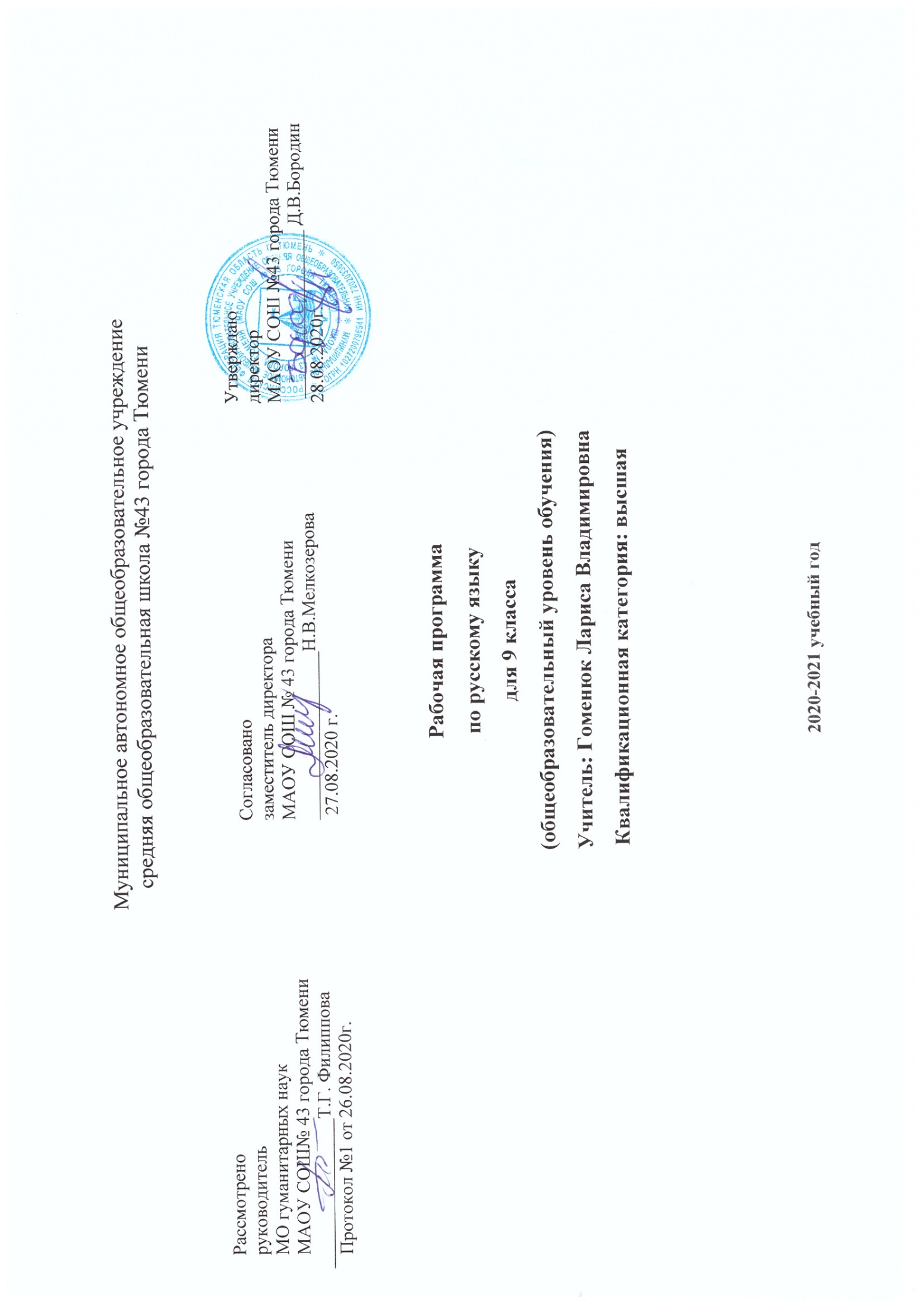 2.Пояснительная запискаРабочая программа составлена на основе Федерального государственного образовательного стандарта. Программа направлена на реализацию предметного содержания уровня сложности в соответствии со статусом образовательного учреждения.(приказ Министерства образования Российской Федерации от 05.03.2004 г. № 1089 «Об утверждении Федерального компонента государственных образовательных стандартов начального общего, основного общего и среднего (полного) общего образования»); с учётом примерной основной образовательной программы, согласно учебному плану МАОУ СОШ №43 города Тюмени на 2020 – 2021 учебный год, с использованием методического комплекса: авторской  программы  по русскому языку к учебникам 5-9 классов , авторы (М. Т. Баранова, Т. А. Ладыженской, Н. М. Шанского. М.: Просвещение, 2006.); учебника : автор Тростенцова А. А. Русский язык 9 кл. / А. А. Тростенцова. - М.: Просвещение, 2014 год . Согласно Федеральному базисному плану для общеобразовательных учреждений  Российской Федерации на изучения русского языка в 9 классе отводится 102 часа, 3 часа в неделю. Федеральный Государственный стандарт основного общего образованияОсновное общее образование – вторая ступень общего образования. В соответствии с Конституцией Российской Федерации основное общее образование является обязательным и общедоступным.Федеральный компонент государственного стандарта общего образования направлен на приведение содержания образования в соответствие с возрастными особенностями подросткового периода, когда обучающийся устремлен к реальной практической деятельности, познанию мира, самопознанию, самоопределению. Стандарт ориентирован не только на знаниевый, но в первую очередь на на деятельностный компонент образования, что позволяет повысить мотивацию обучения, в наибольшей степени реализовать способности, возможности, потребности и интересы обучающегося. Специфика педагогических целей основной школы в большей степени связана с личным развитием детей, чем с их учебными успехами. Федеральный компонент направлен на реализацию следующих целей:           1)Коммуникативная компетенция – овладение всеми видами речевой деятельности и основами культуры устной и письменной речи, базовыми умениями и навыками использования языка в жизненно важных для данного возраста сферах и ситуациях общения.2)Языковая и лингвистическая (языковедческая) компетенции – освоение необходимых знаний о языке как знаковой системе и общественном явлении, его устройстве, развитии и функционировании; овладение основными нормами русского литературного языка; обогащение словарного запаса и грамматического строя речи учащихся; формирование способности к анализу и оценке языковых явлений и фактов, необходимых знаний о лингвистике как науке и ученых-русистах; умение пользоваться различными лингвистическими словарями.3)Культуроведческая компетенция – осознание языка как формы выражения национальной культуры, взаимосвязи языка и истории народа, национально-культурной специфики русского языка, владение нормами русского речевого этикета, культурой межнационального общения.Одним из базовых требований к содержанию образования на ступени основного общего образования является достижение выпускниками уровня функциональной грамотности, необходимой в современном обществе.           Одной из важнейших задач основной школы является подготовка обучающихся к осознанному и ответственному выбору жизненного и профессионального пути. Условием достижения этой задачи является последовательная индивидуализация обучения, предпрофильная подготовка на завершающем этапе обучения в основной школе.           В основной школе обучающиеся должны научиться самостоятельно ставить цели и определять пути их достижения, использовать приобретенный в школе опыт деятельности в реальной жизни, за рамками учебного процесса.           Основное образование завершается обязательной итоговой государственной аттестацией выпускников. Требования настоящего стандарта к уровню подготовки выпускников являются основной разработки контрольно-измерительных материалов указанной аттестации.           Обучающиеся, завершившие основное общее образование и выпускников, вправе продолжить обучение на ступенях среднего общего, среднего профессионального образования.           Изучение русского языка  на ступени основного общего образования направлено на достижение следующих целей:– формирование у учащихся представления о языке как составляющей целостной научной картины мира; – знаково-символического и логического мышления на базе основных положений науки о языке;– формирование коммуникативной компетенции. 3.Общая характеристика учебного предметаЯзык – по своей специфике и социальной значимости – явление уникальное: он является средством общения и формой передачи информации, средством хранения и усвоения знаний, частью духовной культуры русского народа, средством приобщения к богатствам русской культуры и литературы.Русский язык – государственный язык Российской Федерации, средство межнационального общения и консолидации народов России.Владение родным языком, умение общаться, добиваться успеха в процессе коммуникации являются теми характеристиками личности, которые во многом определяют достижения человека практически во всех областях жизни, способствуют его социальной адаптации к изменяющимся условиям современного мира.В системе школьного образования учебный предмет «Русский язык» занимает особое место: является не только объектом изучения, но и средством обучения. Как средство познания действительности русский язык обеспечивает развитие интеллектуальных и творческих способностей ребенка, развивает его абстрактное мышление, память и воображение, формирует навыки самостоятельной учебной деятельности, самообразования и самореализации личности. Будучи формой хранения и усвоения различных знаний, русский язык неразрывно связан со всеми школьными предметами и влияет на качество усвоения всех других школьных предметов, а в перспективе способствует овладению будущей профессией.Содержание обучения русскому языку отобрано и структурировано на основе компетентностного подхода. В соответствии с этим в IX классе формируются и развиваются коммуникативная, языковая, лингвистическая (языковедческая) и культуроведческая компетенции.Коммуникативная компетенция – овладение всеми видами речевой деятельности и основами культуры устной и письменной речи, базовыми умениями и навыками использования языка в жизненно важных для данного возраста сферах и ситуациях общения.Языковая и лингвистическая (языковедческая) компетенции – освоение необходимых знаний о языке как знаковой системе и общественном явлении, его устройстве, развитии и функционировании; овладение основными нормами русского литературного языка; обогащение словарного запаса и грамматического строя речи учащихся; формирование способности к анализу и оценке языковых явлений и фактов, необходимых знаний о лингвистике как науке и ученых-русистах; умение пользоваться различными лингвистическими словарями.Культуроведческая компетенция – осознание языка как формы выражения национальной культуры, взаимосвязи языка и истории народа, национально-культурной специфики русского языка, владение нормами русского речевого этикета, культурой межнационального общения.Курс русского языка для IX класса  направлен на совершенствование речевой деятельности учащихся на основе овладения знаниями об устройстве русского языка и особенностях его употребления в разных условиях общения, на базе усвоения основных норм русского литературного языка, речевого этикета. Учитывая то, что сегодня обучение русскому языку происходит в сложных условиях, когда снижается общая культура населения, расшатываются нормы литературного языка, в программе усилен аспект культуры речи. Содержание обучения ориентировано на развитие личности ученика, воспитание культурного человека, владеющего нормами литературного языка, способного свободно выражать свои мысли и чувства в устной и письменной форме, соблюдать этические нормы общения. Рабочая  программа предусматривает формирование таких жизненно важных умений, как различные виды чтения, информационная переработка текстов, поиск информации в различных источниках, а также способность передавать ее в соответствии с условиями общения. Доминирующей идеей курса является интенсивное речевое и интеллектуальное развитие учащихся. Русский язык представлен в программе перечнем не только тех дидактических единиц, которые отражают устройство языка, но и тех, которые обеспечивают речевую деятельность. Каждый тематический блок программы включает перечень лингвистических понятий, обозначающих языковые и речевые явления, указывает на особенности функционирования этих явлений и называет основные виды учебной деятельности, которые отрабатываются в процессе изучения данных понятий. Таким образом, программа создает условия для реализации деятельностного подхода к изучению русского языка в школе.Идея взаимосвязи речевого и интеллектуального развития нашла отражение и в структуре программы. Она, как уже отмечено, состоит их трех тематических блоков. В первом представлены дидактические единицы, обеспечивающие формирование навыков речевого общения; во втором – дидактические единицы, которые отражают устройство языка и являются базой для развития речевой компетенции учащихся; в третьем – дидактические единицы, отражающие историю и культуру народа и обеспечивающие культурно-исторический компонент курса русского языка в целом.4.Описание места учебного предмета, курса в учебном планеПо программе М.Т.Баранова:  9 класс - 102 ч. (3 урока в неделю)По учебному плану школы: 9 класс - 102 ч. (3 урока в неделю)Место учебного предмета в учебном плане:Русский язык Класс 9Б,9 ДУчитель :Гоменюк Л.В.Количество часов:  Всего 102 часа; в неделю 3 часа.Плановых контрольных уроков - 12 (в том числе тестов), уроков развития речи – 22, региональный компонент – 5 часов.5.Требования к результатам освоения выпускниками основной школы программы по русскому  языкуНаправленность курса на интенсивное речевое и интеллектуальное развитие создает условия для реализации надпредметной функции, которую русский язык выполняет в системе школьного образования. В процессе обучения старшеклассник получает возможность совершенствовать общеучебные умения, навыки, способы деятельности, которые базируются на видах речевой деятельности и предполагают развитие речемыслительных способностей.              Концептуальная новизна курса русского языка в 9 классе состоит в том, что  на базовом уровне обучения русскому языку решаются проблемы, связанные с формированием общей культуры, с развивающими и воспитательными задачами образования, с задачами социализации личности.  Данная рабочая программа  обеспечивает в процессе изучения русского языка  формирование и  совершенствование  общеучебных умений и навыков, базирующихся на видах речевой деятельности и предполагающих  развитие речемыслительных способностей:коммуникативных(владение всеми видами речевой деятельности и основами культуры устной и письменной речи, базовыми умениями и навыками использования языка в жизненно важных для учащихся сферах и ситуациях общения); интеллектуальных (сравнение и сопоставление, соотнесение, синтез, обобщение, абстрагирование, оценивание и классификация); информационных (умение осуществлять библиографический поиск, извлекать информацию из различных источников, умение работать с текстом);организационных (умение формулировать цель деятельности, планировать ее, осуществлять самоконтроль, самооценку, самокоррекцию) и создаёт условия  для развития  общекультурного уровня  старшеклассника, способного к продолжению обучения в образовательных учреждениях высшей школы. На первый план выдвигается компетентностный подход, на основе которого структурировано содержание данной рабочей программы, направленное на развитие и совершенствование коммуникативной, языковой, лингвистической (языковедческой) и культуроведческой компетенций.- Коммуникативная компетенция – овладение всеми видами речевой деятельности и основами культуры устной и письменной речи, умениями и навыками использования языка в различных сферах и ситуациях общения, соответствующих опыту, интересам, психологическим особенностям учащихся старшей школы.Языковая и лингвистическая (языковедческая) компетенции – систематизация знаний о языке как знаковой системе и общественном явлении, его устройстве, развитии и функционировании; общих сведений о лингвистике как науке; овладение основными нормами русского литературного языка, обогащение словарного запаса и грамматического строя речи учащихся; совершенствование способности к анализу и оценке языковых явлений и фактов, умения пользоваться различными лингвистическими словарями.Культуроведческая компетенция – осознание языка как формы выражения национальной культуры, взаимосвязи языка и истории народа, национально-культурной специфики русского языка, владение нормами русского речевого этикета, культурой межнационального общения.                        Обучение родному языку в школе рассматривается современной методикой не просто как процесс овладения определенной суммой знаний о русском языке и системой соответствующих  умений и навыков, а как процесс  речевого, речемыслительного, духовного   развития   школьника. Владение русским языком, умение общаться, добиваться успеха в процессе коммуникации являются теми характеристиками личности, которые во многом определяют достижения выпускника школы практически во всех областях жизни, способствуют его социальной адаптации к изменяющимся условиям современного мира.  Как средство познания действительности русский язык обеспечивает развитие интеллектуальных и творческих способностей старшеклассника, развивает его абстрактное мышление, память и воображение, формирует навыки самостоятельной учебной деятельности, самообразования и самореализации личности. Будучи формой хранения и усвоения различных знаний, русский язык неразрывно связан со всеми школьными предметами и влияет на качество их усвоения, а в перспективе способствует овладению будущей профессией.                       В связи с подготовкой к ОГЭ в тематическое планирование внесены следующие изменения: контрольные диктанты заменены на работы формата ОГЭ. За счёт этого  в уроки включено большое  количество  заданий  тестового характера, разноаспектная работа с текстом.Рабочая программа построена с учётом принципов системности, научности, доступности, а также преемственности и перспективности между различными разделами курса. В 9 классе изучается систематический курс синтаксиса и пунктуации. Программа предусматривает прочное усвоение материала, для чего значительное место в ней отводится  закреплению и повторению.В программе выделены часы на развитие связной речи, включены элементы общих сведений о языке, об истории языка, его современных разновидностях, международном значении русского языка.Планирование  ориентировано на требования итоговой аттестации в новой форме (ГИА). Включены уроки по анализу текста, которые должны способствовать формированию умения глубоко и точно понимать содержание текста: его основную проблему, позицию автора или героя, характеристику героя, понимать отношения синонимии и антонимии, важные для содержательного анализа; опознавать изученные средства выразительности речи. Внимание уделяется формированию у учащихся умения аргументировать положения своего высказывания, используя прочитанный текст, воспитанию культуры доказательного аргументированного рассуждения. Включены уроки, способствующие выработке умений применять при написании сжатого изложения известных приёмов сжатия текста (исключение, обобщение, прощение), уроки развития речи по обучению написания сочинения-рассуждения на лингвистическую тему.Курс русского языка в 9 классе направлен на достижение следующих целей:               воспитание гражданина и патриота; формирование представления о русском языке как духовной, нравственной и культурной ценности народа; осознание национального своеобразия русского языка; овладение культурой межнационального общения;	развитие и совершенствование способности к речевому взаимодействию и социальной адаптации; информационных умений и навыков; навыков самоорганизации и саморазвития; готовности к трудовой деятельности, осознанному выбору профессии;	освоение знаний о русском языке как многофункциональной знаковой системе и общественном явлении; языковой норме и ее разновидностях; нормах речевого поведения в различных сферах общения;	овладение умениями опознавать, анализировать, классифицировать языковые факты, оценивать их с точки зрения нормативности; различать функциональные разновидности языка и моделировать речевое поведение в соответствии с задачами общения;	применение полученных знаний и умений в собственной речевой практике; повышение уровня речевой культуры, орфографической и пунктуационной грамотности.             В соответствии с целями преподавания русского языка основные задачи курса русского языка в выпускном  классе по данной программе сводятся к следующему: -развитие и совершенствование способности учащихся к речевому взаимодействию и социальной адаптации;  -на базовом уровне предусматривается  углубление  и расширение знаний о языковой норме и ее разновидностях, нормах речевого поведения в различных сферах общения, совершенствование умений моделировать свое речевое поведение в соответствии  с условиями и задачами общения;-развитие  и совершенствование коммуникативной, языковой, лингвистической (языковедческой) и культуроведческой компетенции.Содержание учебного предмета, курса в учебном планеМеждународное значение русского языка. Повторение пройденного в 5 - 8 классах. Анализ текста, его стиля, средств связи его частей.Сложное предложение. Культура речи Сложные предложения.Союзные предложения.Сложносочиненные предложения. I. Сложносочиненное предложение и его особенности. Сложносочиненные предложения с союзами (соединительными, противительными, разделительными). Разделительные знаки препинания между частями сложносочиненного предложения. Синтаксические синонимы сложносочиненных предложений, их текстообразующая роль. Авторское употребление знаков препинания. II. Умение интонационно правильно произносить сложносочиненные предложения. III. Рецензия на литературное произведение, спектакль, кинофильм. Сложноподчиненные предложения. I. Сложноподчиненное предложение и его особенности. Главное и придаточные предложения. Союзы и союзные слова как средство связи придаточного предложения с главным. Указательные слова в главном предложении. Место придаточного предложения по отношению к главному. Разделительные знаки препинания между главным и придаточным предложениями. Виды придаточных предложений. Типичные речевые сферы применения сложноподчиненных предложений. Сложноподчиненные предложения с несколькими придаточными; знаки препинания в них. Синтаксические синонимы сложноподчиненных предложений, их текстообразующая роль. II. Умение использовать в речи сложноподчиненные предложения и простые с обособленными второстепенными членами как синтаксические синонимы. III. Академическое красноречие и его виды, строение и языковые особенности. Сообщение на лингвистическую тему. Деловые документы (автобиография, заявление). Бессоюзные сложные предложения. I. Бессоюзное сложное предложение и его особенности. Смысловые взаимоотношения между частями бессоюзного сложного предложения. Раздели тельные знаки препинания в бессоюзном сложном предложении. Синтаксические синонимы бессоюзных сложных предложений, их текстообразующая роль. II. Умение передавать с помощью интонации различные смысловые отношения между частями бессоюзного сложного предложения. Умение пользоваться синонимическими союзными и бессоюзными сложными предложениями. III. Реферат небольшой статьи (фрагмента статьи) на лингвистическую тему. Сложные предложения с различными видами связи. I. Различные виды сложных предложений с союзной и бес союзной связью; разделительные знаки препинания в них. Сочетание знаков препинания. II. Умение правильно употреблять в речи сложные предложения с различными видами связи. III. Конспект статьи (фрагмента статьи) на лингвистическую тему. Общие сведения о языке. Роль языка в жизни общества. Язык как развивающееся явление. Языковые контакты русского языка. Русский язык - первоэлемент великой русской литературы. Русский литературный язык и его стили. Богатство, красота, выразительность русского языка. Русский язык как национальный язык русского народа, государственный язык РФ и язык межнационального общения. Место русского языка среди языков мира. Русский язык как один из индоевропейских языков. Русский язык среди славянских языков. Роль старославянского языка в развитии русского языка. Значение письменности; русская письменность. Наука о русском языке и ее разделы,  видные ученые - русисты, исследовавшие русский язык. Систематизация изученного по фонетике, лексике, грамматике и правописанию, культуре речи. Систематизация сведений о признаках текста, теме и основной мысли связного высказывания, средствах связи частей текста, о повествовании, описании, рассуждении; о стилях речи. Сочинение публицистического характера на общественные, морально - этические и историко-литературные темы. Доклад или реферат на историко-литературную тему (по одному источнику). Тезисы статьи (главы книги) на лингвистическую тему. Конспект и тезисный план литературно-критической статьи. Формы организации учебного процесса:уровневая дифференциация;проблемное обучение;информационно-коммуникационные технологии;здоровьесберегающие технологии;технология дистанционного обучения (участие в дистанционных эвристических олимпиадах);Ожидаемые результаты изучения курсаиметь представление об основных понятиях, обеспечивающих понимание сложного предложения как синтаксической единицы высшего уровня;знать классификацию сложных предложений и уметь разграничивать сложные предложения разных типов, правильно ставить знаки препинания в предложениях со всеми видами придаточных, находящихся в начале, в середине или в конце СПП;знать все варианты постановки знаков препинания в БСП в зависимости от отношений между частями БСП и правильно ставить знаки препинания в БСП;уметь составлять схемы сложных предложений и конструировать предложения по заданным схемам;уметь проводить синтаксический анализ сложного предложения;уметь осознанно оперировать языковым материалом, создавать свой оригинальный текст.           использовать приобретенные знания и умения в практической деятельности и повседневной жизни:-адекватно понимать информацию устного сообщения; -читать тексты разных стилей, используя разные виды чтения (изучающее, ознакомительное, просмотровое);-воспроизводить текст с заданной степенью свернутости (пересказ, изложение, конспект, план);-осуществлять выбор и организацию языковых средств в соответствии с темой, целями, сферой и ситуацией общения в собственной речевой практике;-владеть различными видами монолога (повествование, описание, рассуждение, смешанный вид монолога) и диалога (побуждение к действию, обмен мнениями, установление и регулирование межличностных отношений);-свободно, точно и правильно излагать свои мысли в устной и письменной форме, соблюдая нормы построения текста (логичность, последовательность, связность, соответствие теме и др.);-соблюдать этические нормы речевого общения (нормы речевого этикета);-соблюдать в практике речевого общения основные произносительные, лексические, грамматические нормы современного русского литературного языка;-соблюдать в практике письма основные правила орфографии и пунктуации;-владеть навыками речевого самоконтроля: оценивать свою речь с точки зрения ее правильности, находить грамматические и речевые ошибки и недочеты, исправлять их, совершенствовать и редактировать собственные тексты;-извлекать информацию из различных источников; свободно пользоваться лингвистическими словарями, справочной литературой, средствами массовой информации, в том числе представленными в электронном виде на различных информационных носителях (компакт-диски учебного назначения, ресурсы Интернета).7.Тематическое планирование курса.Перечень практических работ.Контроль за уровнем обучения учащихся  9  класса  осуществляется по трём направлениям:1)учитываются умения производить разбор звуков речи, слова, предложения, текста, используя лингвистические знания;2)учитываются речевые умения учащегося, практическое владение нормами литературного произношения, словообразования, сочетаемости слов, конструирование предложений и текста владение  изобразительно – выразительными средствами языка;3) учитывается способность учащегося выразить себя, свои знания, свое отношение к действительности в устной и письменной форме.Формы контроля: диктанты, изложения,  различные виды разбора, устные сообщения, зачеты, письменные работы, тестирование, сочинения разнообразных жанров.8. Описание учебно-методического обеспечения. Мультимедийные пособия.Словари. Энциклопедии. Справочники.Таблицы Тестирующая программа для школьников и абитуриентов.  Кирилл и МефодийУроки русского языка Кирилла и Мефодия 9 класс.  Посвящен вопросам синтаксиса и пунктуации сложного предложения, вызывающим наибольшие трудности у учащихся.  Кирилл и МефодийЛитература для учащихсяТростенцова А. А. Русский язык 9 кл. / А. А. Тростенцова. - М.: Просвещение, 2014-15гг И.В.Пасичник. Русский язык ОГЭ (20 вариантов). М.: Знание2014Ахременкова Л. А. К пятерке шаг за шагом, или 50 занятий с репетитором: Русс язык: 9 класс / Л. А. Ахременкова. - М.: Просвещение, 2011. Е.С.Симанкова. 40 типовых вариантов. М.: АстрельСелезнева Л. Б. Русский язык. Орфография и пунктуация. Обобщающие алгоритм и упражнения / Л. Б. Селезнева. - М.: Просвещение, 2009.Под ред. Н.А.Сениной. 9 класс. Подготовка к итоговой Аттестации. М.: Легион 2009Сборник тестовых заданий для тематического и итогового контроля. М.: Интеллект-центрЛитература     для учителяТростенцова Л. А.   Обучение   русскому  языку   в   9   классе / Л. А. Тростенцова.   -М.: Просвещение, 2014-15гг.Костяева Т. А. Тесты, проверочные и контрольные работы по русскому языку: 9 кл.: Пособие для учителя / Т. А. Костяева. - М.: Просвещение, 2009.Львова С. И. Сборник диктантов с языковым анализом текста. 8-9 кл.: Пособие для учителя / С. И. Львова. - М.: Мнемозина, 2009.Текучева И. В.   Русский   язык:   Контрольные   и   проверочные   работы:   9   кл. / И. В. Текучева. - М.: Астрель, 2008.Уроки русского языка в 9 классе: Кн. для учителя / Г. А. Богданова. - М.: Просвещение, 2006.Угроватова Т. Ю.  Русский язык:  9 класс / Т. Ю. Угроватова.  - М.:  Просвещение, 2008.Николина Н. А. Обучение русскому языку в 9 классе / Н. А. Николина, К. И. Мишина, В. А. Федорова. - М.: Просвещение, 2005..Пучкова Л. И. Готовимся к единому государственному экзамену по русскому языку: Грамматика. Речь / Л. И. Пучкова, Ю. М. Гостева. - М.: Просвещение, 2010.Голуб И. Б. Основы культуры речи / И. Б. Голуб. - М.: Просвещение, 2005.Цыбулько И. П. Единый государственный экзамен: Русский язык: Методика подготовки / И. П. Цыбулько. - М.: Просвещение, 2009.9.Планируемые результатыиметь представление об основных понятиях, обеспечивающих понимание сложного предложения как синтаксической единицы высшего уровня;знать классификацию сложных предложений и уметь разграничивать сложные предложения разных типов, правильно ставить знаки препинания в предложениях со всеми видами придаточных, находящихся в начале, в середине или в конце СПП;знать все варианты постановки знаков препинания в БСП в зависимости от отношений между частями БСП и правильно ставить знаки препинания в БСП;уметь составлять схемы сложных предложений и конструировать предложения по заданным схемам;уметь проводить синтаксический анализ сложного предложения;уметь осознанно оперировать языковым материалом, создавать свой оригинальный текст.           использовать приобретенные знания и умения в практической деятельности и повседневной жизни:-адекватно понимать информацию устного сообщения; -читать тексты разных стилей, используя разные виды чтения (изучающее, ознакомительное, просмотровое);-воспроизводить текст с заданной степенью свернутости (пересказ, изложение, конспект, план);-осуществлять выбор и организацию языковых средств в соответствии с темой, целями, сферой и ситуацией общения в собственной речевой практике;-владеть различными видами монолога (повествование, описание, рассуждение, смешанный вид монолога) и диалога (побуждение к действию, обмен мнениями, установление и регулирование межличностных отношений);-свободно, точно и правильно излагать свои мысли в устной и письменной форме, соблюдая нормы построения текста (логичность, последовательность, связность, соответствие теме и др.);-соблюдать этические нормы речевого общения (нормы речевого этикета);-соблюдать в практике речевого общения основные произносительные, лексические, грамматические нормы современного русского литературного языка;-соблюдать в практике письма основные правила орфографии и пунктуации;-владеть навыками речевого самоконтроля: оценивать свою речь с точки зрения ее правильности, находить грамматические и речевые ошибки и недочеты, исправлять их, совершенствовать и редактировать собственные тексты;-извлекать информацию из различных источников; свободно пользоваться лингвистическими словарями, справочной литературой, средствами массовой информации, в том числе представленными в электронном виде на различных информационных носителях (компакт-диски учебного назначения, ресурсы Интернета).№РазделКол-во часовКол-во часовКол-во часовКол-во часов№РазделВсего по теметеорияпрактикумк/р1.Международное значение русского языка222.Повторение пройденного материала в 5-8 классе102713.Синтаксис и пунктуация.Сложное предложение.92614.Сложные союзные предложения.Сложносочиненные предложения.101815.Сложноподчиненные предложения.Основные группы сложноподчиненных предложений.3482246.Бессоюзные сложные предложения144827.Сложные предложения с разными видами связи.103618.Повторение и систематизация изученного в 9 классе.13112ВСЕГО102226812Тема урокаРешаемые проблемы(цель)ПонятиеПредметные результатыУУДЛичностные результатыДата планДата фактДом.задание1Международное значение русского языка. Научиться понимать высказывания на лингвистическую тему и составлять рассуждение на лингвистическую темуНаучиться объяснять языковые явления, процессы, связи и отношения, выявляемые в ходе исследования структуры, содержания и значения слова, предложения, текста.Самостоятельно выделяют и формулируют познавательную цель, искать и выделять необходимую информацию.слушать и слышать друг друга, с достаточной полнотой и точностью выражать свои мысли в соответствии с задачами и условиям коммуникации.формирование знания о взаимосвязи русского языка с культурой и историей России и мира, сознания того, что русский язык – важнейший показатель культуры человека02.09Упр.32Выборочное изложение по теме «В.И. Даль и его словарь».Знают определение текста, его признаки, умеют доказывать принадлежность к тексту, употреблять смысловую и грамматическую связь предложений в тексте, подбирать заглавие, отражающее тему .Пишут изложение по тексту при помощи плана.Осознанно и произвольно строят речевые высказывания в устной и письменной форме. Извлекают необходимую информацию из прослушанных текстов различных жанров. Определяют основную и второстепенную информацию.Создают структуру взаимосвязей смысловых единиц текста.Выделяют и осознают то, что уже усвоено и что еще подлежит усвоению, осознают качество и уровень усвоения. Оценивают  достигнутый  результат. Вносят коррективы и дополнения в составленные планы. Умеют выбирать смысловые единицы текста и устанавливать отношения между нимиПроявляют уважительное отношение к партнерам, внимание к личности другого, адекватное межличностное восприятие. Описывают содержание совершаемых действий с целью ориентировки предметно–практической или иной деятельности.Формирование    устойчивой мотивации к обучению.04.09 упр.63Устная и письменная речь. Определяют и сопоставлять понятия.объяснять языковые явления, процессы, связи и отношения, выявляемые в ходе проектирования структуры и содержания текста - рассуждения.применять методы информационного поиска, в том числе с помощью компьютерных средств.добывать недостающую информацию с помощью вопросов (познавательную инициативность).формирование «стартовой» мотивации к изучению нового материала.07.09П.1, упр.144Монолог, диалог.Сопоставляют монолог и диалог, определять взаимосвязь монолога и диалога.объяснять языковые явления, процессы, связи и отношения, выявляемые в ходе проектирования структуры и содержания текста - рассуждения.применять методы информационного поиска, в том числе с помощью компьютерных средств.добывать недостающую информацию с помощью вопросов (познавательную инициативность).формирование «стартовой» мотивации к изучению нового материала.09.09П.2, упр.155Стили речи.Разграничивают стили литературного языка.объяснять языковые явления, процессы, связи и отношения, выявляемые в ходе проектирования структуры и содержания текста - рассуждения.применять методы информационного поиска, в том числе с помощью компьютерных средств.добывать недостающую информацию с помощью вопросов (познавательную инициативность).формирование «стартовой» мотивации к изучению нового материала.11.09Заполнить таблицу -  упр.166Простое предложение и его грамматическая основа.Характеризуют простые предложения, определять грамматическую основу, выполнять различные виды разборов.объяснять языковые явления, процессы, связи и отношения, выявляемые в ходе проектирования структуры и содержания текста - рассуждения.применять методы информационного поиска, в том числе с помощью компьютерных средств.добывать недостающую информацию с помощью вопросов (познавательную инициативность).формирование «стартовой» мотивации к изучению нового материала.14.09П.4, упр.307Предложения с обособленными членами.Характеризовать предложения с обособленными членами, обосновывать постановку знаков препинания, выполнять различные виды разборов.объяснять языковые явления, процессы, связи и отношения, выявляемые в ходе проектирования структуры и содержания текста - рассуждения.применять методы информационного поиска, в том числе с помощью компьютерных средств.добывать недостающую информацию с помощью вопросов (познавательную инициативность).формирование «стартовой» мотивации к изучению нового материала.16.09П.5, упр.368Сочинение по теме: «Особая тишина музея».. Определяют способы выражения основной мысли.  Устно или письменно описывают картину. Перерабатывают сочинение и записывают исправленный вариант- сочинение на заданную тему .Самостоятельно создают алгоритмы деятельности при решении проблем творческого и поискового характера. Определяют способы выражения основной мысли текста.Анализируют темы сочинений. Составляют предложения по рисунку.  Отвечают на контрольные вопросы и задания. Подбирают заголовок к приведённому в упражнении сочинению ученика, анализируют само сочинение.Умеют (или развивают способность) с помощью вопросов добывать недостающую 18.09информацию. Используют адекватные языковые средства для отображения своих чувств, мыслей и побужденийОписывают содержание совершаемых действий с целью ориентировки предметно-практической или иной деятельностиФормирование    устойчивой мотивации к обучению.18.09Упр.379Обращения, вводные слова и вставные конструкции.Характеризуют предложения, осложнённые обращениями, вводными словами и вставными конструкциями, обосновывать постановку знаков препинания.объяснять языковые явления, процессы, связи и отношения, выявляемые в ходе проектирования структуры и содержания текста - рассуждения.применять методы информационного поиска, в том числе с помощью компьютерных средств.добывать недостающую информацию с помощью вопросов (познавательную инициативность).формирование «стартовой» мотивации к изучению нового материала.21.09П.6, упр. 3810Изложение с продолжением по теме «Роль книги в современном мире».Р/К Изложение с   по теме: «Роль книги в современном мире» (по материалам текстов тюменских авторов)Знают определение текста, его признаки, умеют доказывать принадлежность к тексту, употреблять смысловую и грамматическую связь предложений в тексте, подбирать заглавие, отражающее тему.Пишут изложение по тексту при помощи плана.Осознанно и произвольно строят речевые высказывания в устной и письменной форме. Извлекают необходимую информацию из прослушанных текстов различных жанров. Определяют основную и второстепенную информацию.Создают структуру взаимосвязей смысловых единиц текста.Выделяют и осознают то, что уже усвоено и что еще подлежит усвоению, осознают качество и уровень усвоения. Оценивают  достигнутый  результат. Вносят коррективы и дополнения в составленные планы. Умеют выбирать смысловые единицы текста и устанавливать отношения между нимиПроявляют уважительное отношение к партнерам, внимание к личности другого, адекватное межличностное восприятие. Описывают содержание совершаемых действий с целью ориентировки предметно–практической или иной деятельности.Формирование    устойчивой мотивации к обучению.23.09Дописать изложение11Дата25.09Входной контрольный диктант по теме «Повторение изученного в 8 классе».Урок контроляУмеют опознавать изученные части речи, определяют их грамматическое значение, морфологические признаки, синтаксическую роль в предложении, употребляют в речи, безошибочно пишут, соблюдая нормы литературного языкаВыбирают наиболее эффективные способы решения задачи в зависимости от конкретных условийУстанавливают причинно-следственные связиСтроят логические цепи рассужденийСличают свой способ действия с эталоном. Принимают познавательную цель, сохраняют ее при выполнении учебных действий, регулируют весь процесс их выполнения и четко выполняют требования познавательной задачи.Проявляют уважительное отношение к партнерам, внимание к личности другого, адекватное межличностное восприятие. Умеют представлять конкретное содержание и сообщать его в письменной и устной форме..Способность к самооценкеПодготовка к Контрольному изложению1228.09Анализ ошибок диктанта.Обобщающий урокУметь отстаивать своё мнение с помощью аргументов, развивать навыки написания текста рассужденияОсваивают содержание изученного и алгоритмы его использования.Осознают качество и уровень усвоения. Оценивают достигнутый результат. Выделяют и осознают то, что уже усвоено и что еще подлежит усвоению, осознают качество и уровень усвоения.Придерживаются морально–этических и психологических принципов общения и сотрудничества. Регулируют собственную деятельность посредством речевых действий.Формирование    устойчивой мотивации к обучению.Подготовка к Контрольному изложениюСложное предложение. Культура речи 9 часов (2р/р + 1к/р)Сложное предложение. Культура речи 9 часов (2р/р + 1к/р)Сложное предложение. Культура речи 9 часов (2р/р + 1к/р)Сложное предложение. Культура речи 9 часов (2р/р + 1к/р)Сложное предложение. Культура речи 9 часов (2р/р + 1к/р)Сложное предложение. Культура речи 9 часов (2р/р + 1к/р)Сложное предложение. Культура речи 9 часов (2р/р + 1к/р)Сложное предложение. Культура речи 9 часов (2р/р + 1к/р)Сложное предложение. Культура речи 9 часов (2р/р + 1к/р)1330.09Понятие о сложном предложении. Уроки изучения нового материалаОпределять и характеризовать понятие. Определять тип предложения по количеству грамматических основ, находить грамматические основы в предложениях.объяснять языковые явления, процессы, связи и отношения, выявляемые в ходе исследованияпроектировать траектории развития через включение в новые виды деятельности и формы сотрудничестваустанавливать рабочие отношения, эффективно сотрудничать и способствовать продуктивной кооперацииФормирование навыков интеграции индивидуального и коллективного конструирования в ходе решения общей  задачиП.7 у.44142.10Сложные и бессоюзные предложения.Уроки изучения нового материалаРазличать союзное и бессоюзное предложения; определять тип предложения по количеству грамматических основ, находить грамматические основы в предложениях, выполнять синтаксический  разбор сложных предложений.объяснять языковые явления, процессы, связи и отношения, выявляемые в ходе  творческого задания.проектировать траектории развития через включение в новые виды деятельности и формы сотрудничества. владеть монологической и диалогической формами речи в соответствии с грамматическими и синтаксическими нормами родного языка.Осознавать ценность русского языка и богатство его структурных возможностей для выражения разных оттенков мысли. Развитие интереса к языку и чувства языка.П.8 у.52155.10Разделительные и выделительные знаки препинания между частями сложного предложения.Уроки изучения нового материалаРазграничивать разделительные и выделительные знаки препинания, классифицировать предложения по принадлежности к знакам препинания разделительным и выделительным.объяснять языковые явления, процессы, связи и отношения, выявляемые в ходе  творческого задания.проектировать траектории развития через включение в новые виды деятельности и формы сотрудничества. владеть монологической и диалогической формами речи в соответствии с грамматическими и синтаксическими нормами родного языка.Осознавать ценность русского языка и богатство его структурных возможностей для выражения разных оттенков мысли. Развитие интереса к языку и чувства языка.П.9 у.55167.10Устное сообщение по теме «Прекрасным может быть любой уголок природы».Р/К Устное сообщение по теме «Прекрасным может быть любой уголок природы» - о природе родного края.Урок развития речиГотовить устное сообщение по заданной теме.Самостоятельно создают алгоритмы деятельности при решении проблем творческого и поискового характера. Определяют способы выражения основной мысли текста.Анализируют темы сочинений. Составляют предложения по рисунку.  Отвечают на контрольные вопросы и задания. Подбирают заголовок к приведённому в упражнении сочинению ученика, анализируют само сочинение.Умеют (или развивают способность) с помощью вопросов добывать недостающую информацию. Используют адекватные языковые средства для отображения своих чувств, мыслей и побужденийиной деятельностиФормирование    устойчивой мотивации к обучению.П.9 подготовка к устному сообщению179.10Интонация сложного предложения.Уроки изучения нового материалаРасширять знания об особенностях интонации сложного предложения.объяснять языковые явления, процессы, связи и отношения, выявляемые в ходе  творческого задания.проектировать траектории развития через включение в новые виды деятельности и формы сотрудничества. владеть монологической и диалогической формами речи в соответствии с грамматическими и синтаксическими нормами родного языка.Осознавать ценность русского языка и богатство его структурных возможностей для выражения разных оттенков мысли. Развитие интереса к языку и чувства языка.П.10 у.571812.10Повторение по теме «Сложное предложение».Урок закрепления и повторенияОбобщать изученное по теме.Самостоятельно создают алгоритмы деятельности при решении проблем творческого и поискового характера. Определяют способы выражения основной мысли текста.Анализируют темы сочинений. Составляют предложения по рисунку.  Отвечают на контрольные вопросы и задания. Подбирают заголовок к приведённому в упражнении сочинению ученика, анализируют само сочинение.Умеют (или развивают способность) с помощью вопросов добывать недостающую информацию. Используют адекватные языковые средства для отображения своих чувств, мыслей и побужденийОписывают содержание совершаемых действий с целью ориентировки предметно-практической или иной деятельностиФормирование    устойчивой мотивации к обучению.П.1-10 повторить, подготовиться к контрольной работе1914.10Контрольная работа по теме «Сложное предложение. Пунктуация».Урок контроляКонтроль основных УУД по теме «Сложное предложение. Пунктуация». Выбирают наиболее эффективные способы решения задачи в зависимости от конкретных условийУстанавливают причинно-следственные связиСтроят логические цепи рассужденийСличают свой способ действия с эталоном. Принимают познавательную цель, сохраняют ее при выполнении учебных действий, регулируют весь процесс их выполнения и четко выполняют требования познавательной задачи.Проявляют уважительное отношение к партнерам, внимание к личности другого, адекватное межличностное восприятие. Умеют представлять конкретное содержание и сообщать его в письменной и устной форме..Способность к самооценкеП.1-10 повторить, подготовиться к контрольной работе2016.10Анализ ошибок контрольной работы.Урок закрепления и повторенияАнализировать ошибки.Осваивают содержание изученного и алгоритмы его использования.Осознают качество и уровень усвоения. Оценивают достигнутый результат. Выделяют и осознают то, что уже усвоено и что еще подлежит усвоению, осознают качество и уровень усвоения.Придерживаются морально–этических и психологических принципов общения и сотрудничества. Регулируют собственную деятельность посредством речевых действий.Формирование    устойчивой мотивации к обучению.П.1-10 повторить, подготовиться к контрольной работе2119.10Сочинение по репродукции картины Т. Назаренко «Церковь Вознесения на улице Неждановой».Р/К Сочинение по репродукции картины К. Белова «Тобольский кремль».Урок развития речиЗнакомятся с репродукцией картины. Определяют способы выражения основной мысли.  Устно или письменно описывают картину. Перерабатывают сочинение и записывают исправленный вариант- сочинение на заданную тему .Самостоятельно создают алгоритмы деятельности при решении проблем творческого и поискового характера. Определяют способы выражения основной мысли текста.Анализируют темы сочинений. Составляют предложения по рисунку.  Отвечают на контрольные вопросы и задания. Подбирают заголовок к приведённому в упражнении сочинению ученика, анализируют само сочинение.Умеют (или развивают способность) с помощью вопросов добывать недостающую информацию. Используют адекватные языковые средства для отображения своих чувств, мыслей и побужденийОписывают содержание совершаемых действий с целью ориентировки предметно-практической или иной деятельностиФормирование    устойчивой мотивации к обучению.Дописать сочинение по репродукции картины Т. Назаренко «Церковь Вознесения на улице Неждановой».Сложносочинённые предложения 10 часов(2р/р+1к/р)Сложносочинённые предложения 10 часов(2р/р+1к/р)Сложносочинённые предложения 10 часов(2р/р+1к/р)Сложносочинённые предложения 10 часов(2р/р+1к/р)Сложносочинённые предложения 10 часов(2р/р+1к/р)Сложносочинённые предложения 10 часов(2р/р+1к/р)Сложносочинённые предложения 10 часов(2р/р+1к/р)Сложносочинённые предложения 10 часов(2р/р+1к/р)Сложносочинённые предложения 10 часов(2р/р+1к/р)2221.10Понятие о сложносочинённом предложении. Смысловые отношения в сложносочинённых предложениях.Уроки изучения нового материалаОпределять и характеризовать понятие, отличать простое предложение от сложного, определять структуру сложносочинённого предложения.объяснять языковые явления, процессы, связи и отношения, выявляемые в ходе  творческого задания.проектировать траектории развития через включение в новые виды деятельности и формы сотрудничества. владеть монологической и диалогической формами речи в соответствии с грамматическими и синтаксическими нормами родного языка.Осознавать ценность русского языка и богатство его структурных возможностей для выражения разных оттенков мысли. Развитие интереса к языку и чувства языка.П.11у.622323.10Устное сообщение на заданную тему.Урок развития речиГотовить устное сообщение по заданной теме.Самостоятельно создают алгоритмы деятельности при решении проблем творческого и поискового характера. Определяют способы выражения основной мысли текста.Анализируют темы сочинений. Составляют предложения по рисунку.  Отвечают на контрольные вопросы и задания. Подбирают заголовок к приведённому в упражнении сочинению ученика, анализируют само сочинение.Умеют (или развивают способность) с помощью вопросов добывать недостающую информацию. Используют адекватные языковые средства для отображения своих чувств, мыслей и побужденийиной деятельностиФормирование    устойчивой мотивации к обучению.Подготовить сообщение на тему: «Сложносочиненное предложение».249.11Сложносочинённые предложения с соединительными союзами.Уроки изучения нового материалаРазличать типы сочинительных  союзов, применять пунктуационные правила на практике, объясняя выбор пунктограмм, составлять схемы предложений.Выделяют объекты и процессы с точки зрения целого и частей. Анализируют условия и требования учебной Строят логические цепи рассуждений. Устанавливают причинно-следственные связи. задачи.Принимают познавательную цель, сохраняют ее при выполнении учебных действий, регулируют весь процесс их выполнения и четко выполняют требования познавательной задачи. Сличают свой способ действия с эталоном.Умеют представлять конкретное содержание и сообщать его в письменной и устной форме. Описывают содержание совершаемых действий с целью ориентировки предметно-практической или иной деятельности.Стремление к речевому совершенствованию;  осознание необходимости владения русским языком для учебной и других видов деятельностиП.13.у.632511.11Сложносочинённые предложения с разделительными союзами.Уроки изучения нового материалаРазличать типы сочинительных  союзов, применять пунктуационные правила на практике, объясняя выбор пунктограмм,составлять схемы предложений.объяснять языковые явления, процессы, связи и отношения, выявляемые в ходе  творческого задания.проектировать траектории развития через включение в новые виды деятельности и формы сотрудничества. владеть монологической и диалогической формами речи в соответствии с грамматическими и синтаксическими нормами родного языка.Осознавать ценность русского языка и богатство его структурных возможностей для выражения разных оттенков мысли. Развитие интереса к языку и чувства языка.П.14 у.642612.11Сложносочинённые предложения с противительными союзами.Уроки изучения нового материалаРазличать типы сочинительных  союзов, применять пунктуационные правила на практике, объясняя выбор пунктограмм, составлять схемы предложений.объяснять языковые явления, процессы, связи и отношения, выявляемые в ходе исследования причастийпроектировать траектории развития через включение в новые виды деятельности и формы сотрудничестваустанавливать рабочие отношения, эффективно сотрудничать и способствовать продуктивной кооперацииФормирование навыков интеграции индивидуального и коллективного конструирования в ходе решения общей  задачиП.15 у.672713.11Разделительные знаки препинания между частями сложносочинённого предложения.Уроки изучения нового материалаРазличать типы сочинительных  союзов, применять пунктуационные правила на практике, объясняя выбор пунктограмм, составлять схемы предложений.объяснять языковые явления, процессы, связи и отношения, выявляемые в ходе  творческого задания.проектировать траектории развития через включение в новые виды деятельности и формы сотрудничества. владеть монологической и диалогической формами речи в соответствии с грамматическими и синтаксическими нормами родного языка.Осознавать ценность русского языка и богатство его структурных возможностей для выражения разных оттенков мысли. Развитие интереса к языку и чувства языка.П.16. у.702818.11Сочинение по репродукции картины И. Шишкина «На севере диком…».Урок развития речиСоздавать текст сочинения по репродукции картины.Самостоятельно создают алгоритмы деятельности при решении проблем творческого и поискового характера. Определяют способы выражения основной мысли текста.Анализируют темы сочинений. Составляют предложения по рисунку.  Отвечают на контрольные вопросы и задания. Подбирают заголовок к приведённому в упражнении сочинению ученика, анализируют само сочинение.Умеют (или развивают способность) с помощью вопросов добывать недостающую информацию. Используют адекватные языковые средства для отображения своих чувств, мыслей и побужденийОписывают содержание совершаемых действий с целью ориентировки предметно-практической или иной деятельностиФормирование    устойчивой мотивации к обучению.Дописать сочинение по репродукции картины Т. Назаренко «Церковь Вознесения на улице Неждановой».2919.11Синтаксический и пунктуационный разбор сложносочинённого предложения.Уроки изучения нового материалаВыполнять синтаксический и пунктуационный разбор сложносочинённого предложения.объяснять языковые явления, процессы, связи и отношения, выявляемые в ходе исследования причастийпроектировать траектории развития через включение в новые виды деятельности и формы сотрудничестваустанавливать рабочие отношения, эффективно сотрудничать и способствовать продуктивной кооперацииФормирование навыков интеграции индивидуального и коллективного конструирования в ходе решения общей  задачиП.17 у.763020.11Повторение по теме «Сложносочинённые предложения и пунктуация».Урок обобщения и систематизации знанийОбобщать и систематизировать изученное.Самостоятельно создают алгоритмы деятельности при решении проблем творческого и поискового характера. Определяют способы выражения основной мысли текста.Анализируют темы сочинений. Составляют предложения по рисунку.  Отвечают на контрольные вопросы и задания. Подбирают заголовок к приведённому в упражнении сочинению ученика, анализируют само сочинение.Умеют (или развивают способность) с помощью вопросов добывать недостающую информацию. Используют адекватные языковые средства для отображения своих чувств, мыслей и побужденийОписывают содержание совершаемых действий с целью ориентировки предметно-практической или иной деятельностиФормирование    устойчивой мотивации к обучению.Контрольные вопросы и задания письменно, подготовка к контрольному диктанту3125.11Контрольный диктант по теме «Пунктуация сложносочинённого предложения».Урок контроляКонтроль основных УУД по теме «Пунктуация сложносочинённого предложения».Выбирают наиболее эффективные способы решения задачи в зависимости от конкретных условийУстанавливают причинно-следственные связиСтроят логические цепи рассужденийСличают свой способ действия с эталоном. Принимают познавательную цель, сохраняют ее при выполнении учебных действий, регулируют весь процесс их выполнения и четко выполняют требования познавательной задачи.Проявляют уважительное отношение к партнерам, внимание к личности другого, адекватное межличностное восприятие. Умеют представлять конкретное содержание и сообщать его в письменной и устной форме..Способность к самооценкеКонтрольные вопросы и задания письменно, подготовка к контрольному диктантуСложноподчинённые предложения 7 часов (3р/р+1к/р)Сложноподчинённые предложения 7 часов (3р/р+1к/р)Сложноподчинённые предложения 7 часов (3р/р+1к/р)Сложноподчинённые предложения 7 часов (3р/р+1к/р)Сложноподчинённые предложения 7 часов (3р/р+1к/р)Сложноподчинённые предложения 7 часов (3р/р+1к/р)Сложноподчинённые предложения 7 часов (3р/р+1к/р)Сложноподчинённые предложения 7 часов (3р/р+1к/р)Сложноподчинённые предложения 7 часов (3р/р+1к/р)3226.11Понятие о сложноподчинённом предложении. Изучение нового материалаОпределять и характеризовать понятие.объяснять языковые явления, процессы, связи и отношения, выявляемые в ходе исследования причастийпроектировать траектории развития через включение в новые виды деятельности и формы сотрудничестваустанавливать рабочие отношения, эффективно сотрудничать и способствовать продуктивной кооперацииФормирование навыков интеграции индивидуального и коллективного конструирования в ходе решения общей  задачиП.18 у.843327.11Отзыв о картине И. Тихого «Аисты».Р/К Отзыв о картине тюменского художника Олега Шевченко.Урок развития речиПисать отзыв о картине. Самостоятельно создают алгоритмы деятельности при решении проблем творческого и поискового характера. Определяют способы выражения основной мысли текста.Анализируют темы сочинений. Составляют предложения по рисунку.  Отвечают на контрольные вопросы и задания. Подбирают заголовок к приведённому в упражнении сочинению ученика, анализируют само сочинение.Умеют (или развивают способность) с помощью вопросов добывать недостающую информацию. Используют адекватные языковые средства для отображения своих чувств, мыслей и побужденийОписывают содержание совершаемых действий с целью ориентировки предметно-практической или иной деятельностиФормирование    устойчивой мотивации к обучению.Написать отзыв по картине И. Тихого «Аисты».342.12 Союзы и союзные слова в сложноподчинённом предложении. Роль указательных слов в сложноподчинённом предложении.Изучение нового материалаРазличать союзы и союзные слова, выявлять указательные слова в предложении, составлять схемы предложений.объяснять языковые явления, процессы, связи и отношения, выявляемые в ходе исследования причастийпроектировать траектории развития через включение в новые виды деятельности и формы сотрудничестваустанавливать рабочие отношения, эффективно сотрудничать и способствовать продуктивной кооперацииФормирование навыков интеграции индивидуального и коллективного конструирования в ходе решения общей  задачиП.18 у.85353.12Сочинение по теме «В чём проявляется доброта?»Урок развития речиСоздавать текст рассуждение.Самостоятельно создают алгоритмы деятельности при решении проблем творческого и поискового характера. Определяют способы выражения основной мысли текста.Анализируют темы сочинений. Составляют предложения по рисунку.  Отвечают на контрольные вопросы и задания. Подбирают заголовок к приведённому в упражнении сочинению ученика, анализируют само сочинение.Умеют (или развивают способность) с помощью вопросов добывать недостающую информацию. Используют адекватные языковые средства для отображения своих чувств, мыслей и побужденийОписывают содержание совершаемых действий с целью ориентировки предметно-практической или иной деятельностиФормирование    устойчивой мотивации к обучению.Дописать сочинение, подготовиться к проверочной работе по теме «Сложноподчиненное предложение»364.12Проверочная работа по теме «Сложноподчинённые предложения».Урок контроляКонтроль основных УУД по теме «Сложноподчинённые предложения».Выбирают наиболее эффективные способы решения задачи в зависимости от конкретных условийУстанавливают причинно-следственные связиСтроят логические цепи рассужденийСличают свой способ действия с эталоном. Принимают познавательную цель, сохраняют ее при выполнении учебных действий, регулируют весь процесс их выполнения и четко выполняют требования познавательной задачи.Проявляют уважительное отношение к партнерам, внимание к личности другого, адекватное межличностное восприятие. Умеют представлять конкретное содержание и сообщать его в письменной и устной форме..Способность к самооценкеподготовиться к проверочной работе по теме «Сложноподчиненное предложение»379.12Анализ ошибок работы.Урок закрепления и повторенияАнализировать ошибки.Осваивают содержание изученного и алгоритмы его использования.Осознают качество и уровень усвоения. Оценивают достигнутый результат. Выделяют и осознают то, что уже усвоено и что еще подлежит усвоению, осознают качество и уровень усвоения.Придерживаются морально–этических и психологических принципов общения и сотрудничества. Регулируют собственную деятельность посредством речевых действий.Формирование    устойчивой мотивации к обучению.подготовиться к проверочной работе по теме «Сложноподчиненное предложение»3810.12Сжатое изложение по теме «Пушкин-писатель и Пушкин-художник».Урок развития речиПисать сжатое изложение.Самостоятельно создают алгоритмы деятельности при решении проблем творческого и поискового характера. Определяют способы выражения основной мысли текста.Анализируют темы сочинений. Составляют предложения по рисунку.  Отвечают на контрольные вопросы и задания. Подбирают заголовок к приведённому в упражнении сочинению ученика, анализируют само сочинение.Умеют (или развивают способность) с помощью вопросов добывать недостающую информацию. Используют адекватные языковые средства для отображения своих чувств, мыслей и побужденийОписывают содержание совершаемых действий с целью ориентировки предметно-практической или иной деятельностиФормирование    устойчивой мотивации к обучению.Дописать сжатое изложение.Основные группы сложноподчинённых предложений 27 часов(5р/р+3к/р)Основные группы сложноподчинённых предложений 27 часов(5р/р+3к/р)Основные группы сложноподчинённых предложений 27 часов(5р/р+3к/р)Основные группы сложноподчинённых предложений 27 часов(5р/р+3к/р)Основные группы сложноподчинённых предложений 27 часов(5р/р+3к/р)Основные группы сложноподчинённых предложений 27 часов(5р/р+3к/р)Основные группы сложноподчинённых предложений 27 часов(5р/р+3к/р)Основные группы сложноподчинённых предложений 27 часов(5р/р+3к/р)Основные группы сложноподчинённых предложений 27 часов(5р/р+3к/р)3911.12Сложноподчинённые предложения с придаточными определительными. Изучение нового материалаОпределять понятие, опознавать группы сложноподчинённых предложений;определять группы сложноподчинённых предложений;Умеют заменять термины определениямиОсуществляют поиск и выделение необходимой информации. Применяют методы информационного поиска, в том числе с помощью  компьютерных средств.Осознанно и произвольно строят речевые высказывания в устной и письменной формеСамостоятельно формулируют познавательную цель и строят действия в соответствии с нейОпределяют последовательность промежуточных целей с учетом конечного результатаОпределяют цели и функции участников, способы взаимодействия.Планируют общие способы работы. Обмениваются знаниями между членами группы для принятия эффективных совместных решенийФормирование    устойчивой мотивации к обучению.П.22 у.1084016.12Сложноподчинённые предложения с придаточными изъяснительнымиИзучение нового материалаОпределять понятие, опознавать группы сложноподчинённых предложений;определять группы сложноподчинённых предложений;Выбирают основания и критерии для сравнения, классификации объектов. Строят логические цепи рассуждений.Анализируют объект, выделяя существенные и несущественные признаки. Строят логические цепи рассуждений.С достаточной полнотой и точностью выражают свои мысли в соответствии с задачами и условиями коммуникации. Устанавливают рабочие отношения, учатся эффективно сотрудничать и способствовать продуктивной кооперации.Формирование    устойчивой мотивации к обучению.П.23.у.1194117.12Сложноподчинённые предложения с придаточными изъяснительнымиКомбинированный урокОпределять понятие, опознавать группы сложноподчинённых предложений;определять группы сложноподчинённых предложений;Выделяют и формулируют познавательную цель. Структурируют знания. Осознанно и произвольно строят речевые высказывания в устной и письменной форме.Выделяют и осознают то, что уже усвоено и что еще подлежит усвоению, осознают качество и уровень усвоения. Составляют план и последовательность действий.Устанавливают рабочие отношения, учатся эффективно сотрудничать и способствовать продуктивной кооперации. Обмениваются знаниями между членами группы для принятия эффективных совместных решений.Стремление к речевому совершенствованию;  осознание необходимости владения русским языком для учебной и других видов деятельности; П.23у.1224218.12Сжатое изложение по теме «Жан Батист Мольер».Урок развития речиПисать сжатое изложение.Самостоятельно создают алгоритмы деятельности при решении проблем творческого и поискового характера. Определяют способы выражения основной мысли текста.Анализируют темы сочинений. Составляют предложения по рисунку.  Отвечают на контрольные вопросы и задания. Подбирают заголовок к приведённому в упражнении сочинению ученика, анализируют само сочинение.Умеют (или развивают способность) с помощью вопросов добывать недостающую информацию. Используют адекватные языковые средства для отображения своих чувств, мыслей и побужденийОписывают содержание совершаемых действий с целью ориентировки предметно-практической или иной деятельностиФормирование    устойчивой мотивации к обучению.Дописать сжатое изложение4323.12Повторение по теме «Сложноподчинённые предложения с придаточными определительными и изъяснительными».Урок обобщения и систематизации знанийОпределять понятие, опознавать группы сложноподчинённых предложений;определять группы сложноподчинённых предложений;Выбирают основания и критерии для сравнения, сериации, классификации объектов. Строят логические цепи рассуждений.Анализируют объект, выделяя существенные и несущественные признаки. Строят логические цепи рассуждений.С достаточной полнотой и точностью выражают свои мысли в соответствии с задачами и условиями коммуникации. Устанавливают рабочие отношения, учатся эффективно сотрудничать и способствовать продуктивной кооперации.Формирование    устойчивой мотивации к обучению.П.22-23 повторить, подготовиться к контрольной работе по теме: «СПП с придаточными определительными и изъяснительными».4424.12Контрольная работа по теме «Сложноподчинённые предложения с придаточными определительными и изъяснительными».Урок контроляКонтроль основных УУД по теме «Сложноподчинённые предложения с придаточными определительными и изъяснительными».Выбирают наиболее эффективные способы решения задачи в зависимости от конкретных условийУстанавливают причинно-следственные связиСтроят логические цепи рассужденийСличают свой способ действия с эталоном. Принимают познавательную цель, сохраняют ее при выполнении учебных действий, регулируют весь процесс их выполнения и четко выполняют требования познавательной задачи.Проявляют уважительное отношение к партнерам, внимание к личности другого, адекватное межличностное восприятие. Умеют представлять конкретное содержание и сообщать его в письменной и устной форме..Способность к самооценкеподготовиться к проверочной работе по теме «Сложноподчиненное предложение»459.01Анализ ошибок работы.Урок закрепления и повторенияАнализировать ошибки.Осваивают содержание изученного и алгоритмы его использования.Осознают качество и уровень усвоения. Оценивают достигнутый результат. Выделяют и осознают то, что уже усвоено и что еще подлежит усвоению, осознают качество и уровень усвоения.Придерживаются морально–этических и психологических принципов общения и сотрудничества. Регулируют собственную деятельность посредством речевых действий.Формирование    устойчивой мотивации к обучению.4613.01Сложноподчинённые предложения с придаточными обстоятельственными.Изучение нового материалаОпределять понятие, опознавать группы сложноподчинённых предложений;определять группы сложноподчинённых предложений;Умеют заменять термины определениямиОсуществляют поиск и выделение необходимой информации. Применяют методы информационного поиска, в том числе с помощью  компьютерных средств.Осознанно и произвольно строят речевые высказывания в устной и письменной формеСамостоятельно формулируют познавательную цель и строят действия в соответствии с нейОпределяют последовательность промежуточных целей с учетом конечного результатаОпределяют цели и функции участников, способы взаимодействия.Планируют общие способы работы. Обмениваются знаниями между членами группы для принятия эффективных совместных решенийФормирование    устойчивой мотивации к обучению.П.24 выучить схему на стр.824714.01Сложноподчинённые предложения с придаточными цели, причины, времени и места.Изучение нового материалаОпределять понятие, опознавать группы сложноподчинённых предложений;определять группы сложноподчинённых предложений;Выбирают основания и критерии для сравнения, классификации объектов. Строят логические цепи рассуждений.Анализируют объект, выделяя существенные и несущественные признаки. Строят логические цепи рассуждений.С достаточной полнотой и точностью выражают свои мысли в соответствии с задачами и условиями коммуникации. Устанавливают рабочие отношения, учатся эффективно сотрудничать и способствовать продуктивной кооперации.Формирование    устойчивой мотивации к обучению.П.25 у.1264815.01Сложноподчинённые предложения с придаточными цели, причины, времени и места.Комбинированный урокОпределять понятие, опознавать группы сложноподчинённых предложений;определять группы сложноподчинённых предложений;Выделяют и формулируют познавательную цель. Структурируют знания. Осознанно и произвольно строят речевые высказывания в устной и письменной форме.Выделяют и осознают то, что уже усвоено и что еще подлежит усвоению, осознают качество и уровень усвоения. Составляют план и последовательность действий.Устанавливают рабочие отношения, учатся эффективно сотрудничать и способствовать продуктивной кооперации. Обмениваются знаниями между членами группы для принятия эффективных совместных решений.Стремление к речевому совершенствованию;  осознание необходимости владения русским языком для учебной и других видов деятельности; П.26 у.1324920.01Сложноподчинённые предложения с придаточными условия, уступки и следствия.Изучение нового материалаОпределять понятие, опознавать группы сложноподчинённых предложений;определять группы сложноподчинённых предложений;Выделяют и формулируют познавательную цель. Строят логические цепи рассуждений. Структурируют знания.Сличают свой способ действия с эталоном. Принимают познавательную цель, сохраняют ее при выполнении учебных действий, регулируют весь процесс их выполнения и четко выполняют требования познавательной задачи.Описывают содержание совершаемых действий с целью ориентировки предметно–практической или иной деятельности.Формирование    устойчивой мотивации к обучению.П.26 у.1445021.01Сложноподчинённые предложения с придаточными условия, уступки и следствия.Комбинированный урокОпределять понятие, опознавать группы сложноподчинённых предложений;определять группы сложноподчинённых предложений;Умеют заменять термины определениямиОсуществляют поиск и выделение необходимой информации. Применяют методы информационного поиска, в том числе с помощью  компьютерных средств.Осознанно и произвольно строят речевые высказывания в устной и письменной формеСамостоятельно формулируют познавательную цель и строят действия в соответствии с нейОпределяют последовательность промежуточных целей с учетом конечного результатаОпределяют цели и функции участников, способы взаимодействия.Планируют общие способы работы. Обмениваются знаниями между членами группы для принятия эффективных совместных решенийФормирование    устойчивой мотивации к обучению.П.26у.1485122.01Сложноподчинённые предложения с придаточными образа действия, меры и степени и сравнительнымиИзучение нового материалаОпределять понятие, опознавать группы сложноподчинённых предложений;определять группы сложноподчинённых предложений;Выбирают основания и критерии для сравнения, классификации объектов. Строят логические цепи рассуждений.Анализируют объект, выделяя существенные и несущественные признаки. Строят логические цепи рассуждений.С достаточной полнотой и точностью выражают свои мысли в соответствии с задачами и условиями коммуникации. Устанавливают рабочие отношения, учатся эффективно сотрудничать и способствовать продуктивной кооперации.Формирование    устойчивой мотивации к обучению.П.27 у.1585227.01Повторение по теме «Сложноподчинённые предложения с придаточными обстоятельственными».Комбинированный урокОпределять понятие, опознавать группы сложноподчинённых предложений;определять группы сложноподчинённых предложений;Выделяют и формулируют познавательную цель. Структурируют знания. Осознанно и произвольно строят речевые высказывания в устной и письменной форме.Выделяют и осознают то, что уже усвоено и что еще подлежит усвоению, осознают качество и уровень усвоения. Составляют план и последовательность действий.Устанавливают рабочие отношения, учатся эффективно сотрудничать и способствовать продуктивной кооперации. Обмениваются знаниями между членами группы для принятия эффективных совместных решений.Стремление к речевому совершенствованию;  осознание необходимости владения русским языком для учебной и других видов деятельности; П.24-26. тест5328.01Повторение по теме «Сложноподчинённые предложения с придаточными обстоятельственными».Изучение нового материалаОпределять понятие, опознавать группы сложноподчинённых предложений;определять группы сложноподчинённых предложений;Выделяют и формулируют познавательную цель. Строят логические цепи рассуждений. Структурируют знания.Сличают свой способ действия с эталоном. Принимают познавательную цель, сохраняют ее при выполнении учебных действий, регулируют весь процесс их выполнения и четко выполняют требования познавательной задачи.Описывают содержание совершаемых действий с целью ориентировки предметно–практической или иной деятельности.Формирование    устойчивой мотивации к обучению.П.24-26. тест5429.01Контрольный диктант по теме «Сложноподчинённые предложения с придаточными обстоятельственными».Урок контроляКонтроль основных УУД по теме «Сложноподчинённые предложения с придаточными обстоятельственными».Выбирают наиболее эффективные способы решения задачи в зависимости от конкретных условийУстанавливают причинно-следственные связиСтроят логические цепи рассужденийСличают свой способ действия с эталоном. Принимают познавательную цель, сохраняют ее при выполнении учебных действий, регулируют весь процесс их выполнения и четко выполняют требования познавательной задачи.Проявляют уважительное отношение к партнерам, внимание к личности другого, адекватное межличностное восприятие. Умеют представлять конкретное содержание и сообщать его в письменной и устной форме..Способность к самооценкеПодготовка к контрольной работе по темепо теме «Сложноподчинённые предложения с придаточными обстоятельственными».553.02Анализ ошибок диктанта. Урок закрепления и повторенияАнализировать ошибки.Осваивают содержание изученного и алгоритмы его использования.Осознают качество и уровень усвоения. Оценивают достигнутый результат. Выделяют и осознают то, что уже усвоено и что еще подлежит усвоению, осознают качество и уровень усвоения.Придерживаются морально–этических и психологических принципов общения и сотрудничества. Регулируют собственную деятельность посредством речевых действий.Формирование    устойчивой мотивации к обучению.Подготовка к контрольной работе по теме «Сложноподчинённые предложения с придаточными обстоятельственными».564.02Сочинение на основе картины по теме «Родина».Сочинение на основе картины по теме «Родина».Урок развития речиЗнакомятся с репродукцией картины. Определяют способы выражения основной мысли.  Устно или письменно описывают картину. Перерабатывают сочинение и записывают исправленный вариант- сочинение на заданную тему .Самостоятельно создают алгоритмы деятельности при решении проблем творческого и поискового характера. Определяют способы выражения основной мысли текста.Анализируют темы сочинений. Составляют предложения по рисунку.  Отвечают на контрольные вопросы и задания. Подбирают заголовок к приведённому в упражнении сочинению ученика, анализируют само сочинение.Умеют (или развивают способность) с помощью вопросов добывать недостающую информацию. Используют адекватные языковые средства для отображения своих чувств, мыслей и побужденийОписывают содержание совершаемых действий с целью ориентировки предметно-практической или иной деятельностиФормирование    устойчивой мотивации к обучению.Дописать сочинение.575.025.02Сложноподчинённые предложения с несколькими придаточными. Знаки препинания при нихИзучение нового материалаОпределять понятие, опознавать группы сложноподчинённых предложений;определять группы сложноподчинённых предложений;Выделяют и формулируют познавательную цель. Строят логические цепи рассуждений. Структурируют знания.Сличают свой способ действия с эталоном. Принимают познавательную цель, сохраняют ее при выполнении учебных действий, регулируют весь процесс их выполнения и четко выполняют требования познавательной задачи.Описывают содержание совершаемых действий с целью ориентировки предметно–практической или иной деятельности.Формирование    устойчивой мотивации к обучению.П.28 у.у.1675810.02Сложноподчинённые предложения с несколькими придаточными. Знаки препинания при нихСложноподчинённые предложения с несколькими придаточными. Знаки препинания при нихКомбинированный урокОпределять понятие, опознавать группы сложноподчинённых предложений;определять группы сложноподчинённых предложений;Выбирают основания и критерии для сравнения, сериации, классификации объектов. Строят логические цепи рассуждений.Анализируют объект, выделяя существенные и несущественные признаки. Строят логические цепи рассуждений.С достаточной полнотой и точностью выражают свои мысли в соответствии с задачами и условиями коммуникации. Устанавливают рабочие отношения, учатся эффективно сотрудничать и способствовать продуктивной кооперации.Формирование    устойчивой мотивации к обучению.П.28 у.1705911.02Сообщение о псевдонимах известных людей. Доклад о значении толкового словаря.Р/К Сообщение о псевдонимах известных людей нашего края.Сообщение о псевдонимах известных людей. Доклад о значении толкового словаря.Р/К Сообщение о псевдонимах известных людей нашего края.Урок развития речиОпределять понятие, опознавать группы сложноподчинённых предложений;определять группы сложноподчинённых предложений;Выбирают основания и критерии для сравнения, сериации, классификации объектов. Строят логические цепи рассуждений.Анализируют объект, выделяя существенные и несущественные признаки. Строят логические цепи рассуждений.С достаточной полнотой и точностью выражают свои мысли в соответствии с задачами и условиями коммуникации. Устанавливают рабочие отношения, учатся эффективно сотрудничать и способствовать продуктивной кооперации.Формирование    устойчивой мотивации к обучению.Подготовить сообщение о псевдонимах известных людей. Доклад о значении толкового словаря6012.02Сжатое изложение по теме «Толковый словарь С.И. Ожегова».Сжатое изложение по теме «Толковый словарь С.И. Ожегова».Урок развития речиПисать сжатое изложение.Самостоятельно создают алгоритмы деятельности при решении проблем творческого и поискового характера. Определяют способы выражения основной мысли текста.Анализируют темы сочинений. Составляют предложения по рисунку.  Отвечают на контрольные вопросы и задания. Подбирают заголовок к приведённому в упражнении сочинению ученика, анализируют само сочинение.Умеют (или развивают способность) с помощью вопросов добывать недостающую информацию. Используют адекватные языковые средства для отображения своих чувств, мыслей и побужденийОписывают содержание совершаемых действий с целью ориентировки предметно-практической или иной деятельностиФормирование    устойчивой мотивации к обучению.Дописать сжатое изложение по теме «Толковый словарь С.И. Ожегова».6117.02Синтаксический и пунктуационный разборы сложноподчинённого предложения.Синтаксический и пунктуационный разборы сложноподчинённого предложения.Урок изучения нового материалаОпределять понятие, опознавать группы сложноподчинённых предложений;определять группы сложноподчинённых предложений;Выбирают основания и критерии для сравнения, сериации, классификации объектов. Строят логические цепи рассуждений.Анализируют объект, выделяя существенные и несущественные признаки. Строят логические цепи рассуждений.С достаточной полнотой и точностью выражают свои мысли в соответствии с задачами и условиями коммуникации. Устанавливают рабочие отношения, учатся эффективно сотрудничать и способствовать продуктивной кооперации.Формирование    устойчивой мотивации к обучению.П.29 у.1766218.02Повторение по теме «Основные группы сложноподчинённых предложений».Повторение по теме «Основные группы сложноподчинённых предложений».Урок обобщения и систематизации знанийОпределять понятие, опознавать группы сложноподчинённых предложений;определять группы сложноподчинённых предложений;Выбирают основания и критерии для сравнения, сериации, классификации объектов. Строят логические цепи рассуждений.Анализируют объект, выделяя существенные и несущественные признаки. Строят логические цепи рассуждений.С достаточной полнотой и точностью выражают свои мысли в соответствии с задачами и условиями коммуникации. Устанавливают рабочие отношения, учатся эффективно сотрудничать и способствовать продуктивной кооперации.Формирование    устойчивой мотивации к обучению.П.22-30 повторить и подготовиться к контрольной работе.6319.02Контрольная работа по теме «Основные группы сложноподчинённых предложений».Контрольная работа по теме «Основные группы сложноподчинённых предложений».Урок контроляКонтроль основных УУД по теме «Основные группы сложноподчинённых предложений».Выбирают наиболее эффективные способы решения задачи в зависимости от конкретных условийУстанавливают причинно-следственные связиСтроят логические цепи рассужденийСличают свой способ действия с эталоном. Принимают познавательную цель, сохраняют ее при выполнении учебных действий, регулируют весь процесс их выполнения и четко выполняют требования познавательной задачи.Проявляют уважительное отношение к партнерам, внимание к личности другого, адекватное межличностное восприятие. Умеют представлять конкретное содержание и сообщать его в письменной и устной форме..Способность к самооценкеСжатое изложение по теме «Толковый словарь С.И. Ожегова».6424.02Анализ ошибок работы. Анализ ошибок работы. Урок закрепления и повторенияАнализировать ошибки.Осваивают содержание изученного и алгоритмы его использования.Осознают качество и уровень усвоения. Оценивают достигнутый результат. Выделяют и осознают то, что уже усвоено и что еще подлежит усвоению, осознают качество и уровень усвоения.Придерживаются морально–этических и психологических принципов общения и сотрудничества. Регулируют собственную деятельность посредством речевых действий.Формирование    устойчивой мотивации к обучению.Сжатое изложение по теме «Толковый словарь С.И. Ожегова».6525.02Сочинение-рассуждение по теме «Подвиг».Сочинение-рассуждение по теме «Подвиг».Урок развития речиПисать Сочинение-рассуждениеСамостоятельно создают алгоритмы деятельности при решении проблем творческого и поискового характера. Определяют способы выражения основной мысли текста.Анализируют темы сочинений. Составляют предложения по рисунку.  Отвечают на контрольные вопросы и задания. Подбирают заголовок к приведённому в упражнении сочинению ученика, анализируют само сочинение.Умеют (или развивают способность) с помощью вопросов добывать недостающую информацию. Используют адекватные языковые средства для отображения своих чувств, мыслей и побужденийОписывают содержание совершаемых действий с целью ориентировки предметно-практической или иной деятельностиФормирование    устойчивой мотивации к обучению.Дописать сочинение-рассуждение по теме «Подвиг».Бессоюзное сложное предложение 14 часов (2р/р+1к/р)Бессоюзное сложное предложение 14 часов (2р/р+1к/р)Бессоюзное сложное предложение 14 часов (2р/р+1к/р)Бессоюзное сложное предложение 14 часов (2р/р+1к/р)Бессоюзное сложное предложение 14 часов (2р/р+1к/р)Бессоюзное сложное предложение 14 часов (2р/р+1к/р)Бессоюзное сложное предложение 14 часов (2р/р+1к/р)Бессоюзное сложное предложение 14 часов (2р/р+1к/р)Бессоюзное сложное предложение 14 часов (2р/р+1к/р)Бессоюзное сложное предложение 14 часов (2р/р+1к/р)6626.02Понятие о бессоюзном сложном предложении. Понятие о бессоюзном сложном предложении. Изучение нового материалаОпределять понятие «бессоюзное сложное  предложение»; отличать бессоюзное сложное предложение от союзного.Выбирают основания и критерии для сравнения, классификации объектов. Строят логические цепи рассуждений.Анализируют объект, выделяя существенные и несущественные признаки. Строят логические цепи рассуждений.С достаточной полнотой и точностью выражают свои мысли в соответствии с задачами и условиями коммуникации. Устанавливают рабочие отношения, учатся эффективно сотрудничать и способствовать продуктивной кооперации.Формирование    устойчивой мотивации к обучению.П.31 у.185672.03Интонация в бессоюзных сложных предложениях.Интонация в бессоюзных сложных предложениях.Изучение нового материалаРазличать группы бессоюзных сложных предложений по значению;составлять схемы бессоюзных сложных предложений; применять правило постановки запятой и точки с запятой в бессоюзном сложном предложении;Выделяют и формулируют познавательную цель. Структурируют знания. Осознанно и произвольно строят речевые высказывания в устной и письменной форме.Выделяют и осознают то, что уже усвоено и что еще подлежит усвоению, осознают качество и уровень усвоения. Составляют план и последовательность действий.Устанавливают рабочие отношения, учатся эффективно сотрудничать и способствовать продуктивной кооперации. Обмениваются знаниями между членами группы для принятия эффективных совместных решений.Стремление к речевому совершенствованию;  осознание необходимости владения русским языком для учебной и других видов деятельности; П.32 у.189683.03Бессоюзные сложные предложения со значением перечисления. Запятая и точка с запятой в бессоюзных сложных предложениях.Бессоюзные сложные предложения со значением перечисления. Запятая и точка с запятой в бессоюзных сложных предложениях.Изучение нового материалаРазличать группы бессоюзных сложных предложений по значению;составлять схемы бессоюзных сложных предложений; применять правило постановки запятой и точки с запятой в бессоюзном сложном предложении;Выбирают основания и критерии для сравнения, классификации объектов. Строят логические цепи рассуждений.Анализируют объект, выделяя существенные и несущественные признаки. Строят логические цепи рассуждений.С достаточной полнотой и точностью выражают свои мысли в соответствии с задачами и условиями коммуникации. Устанавливают рабочие отношения, учатся эффективно сотрудничать и способствовать продуктивной кооперации.Формирование    устойчивой мотивации к обучению.П.33 у.193694.03Подробное изложение по теме «Что такое искусство?»Подробное изложение по теме «Что такое искусство?»Урок развития речиЗнают определение текста, его признаки, умеют доказывать принадлежность к тексту, употреблять смысловую и грамматическую связь предложений в тексте, подбирать заглавие, отражающее тему .Пишут изложение по тексту при помощи плана.Осознанно и произвольно строят речевые высказывания в устной и письменной форме. Извлекают необходимую информацию из прослушанных текстов различных жанров. Определяют основную и второстепенную информацию.Создают структуру взаимосвязей смысловых единиц текста.Выделяют и осознают то, что уже усвоено и что еще подлежит усвоению, осознают качество и уровень усвоения. Оценивают  достигнутый  результат. Вносят коррективы и дополнения в составленные планы. Умеют выбирать смысловые единицы текста и устанавливать отношения между нимиПроявляют уважительное отношение к партнерам, внимание к личности другого, адекватное межличностное восприятие. Описывают содержание совершаемых действий с целью ориентировки предметно–практической или иной деятельности.Формирование    устойчивой мотивации к обучению.Дописатьсочинение-рассуждение по теме «Подвиг».709.03Бессоюзные сложные предложения со значением причины, пояснения, дополнения. Двоеточие в бессоюзном сложном предложении.Бессоюзные сложные предложения со значением причины, пояснения, дополнения. Двоеточие в бессоюзном сложном предложении.Изучение нового материалаРазличать группы бессоюзных сложных предложений по значению;составлять схемы бессоюзных сложных предложений; применять правило постановки запятой и точки с запятой в бессоюзном сложном предложении;Выбирают основания и критерии для сравнения, классификации объектов. Строят логические цепи рассуждений.Анализируют объект, выделяя существенные и несущественные признаки. Строят логические цепи рассуждений.С достаточной полнотой и точностью выражают свои мысли в соответствии с задачами и условиями коммуникации. Устанавливают рабочие отношения, учатся эффективно сотрудничать и способствовать продуктивной кооперации.Формирование    устойчивой мотивации к обучению.П.34 у.1957110.03Бессоюзные сложные предложения со значением причины, пояснения, дополнения. Двоеточие в бессоюзном сложном предложении.Бессоюзные сложные предложения со значением причины, пояснения, дополнения. Двоеточие в бессоюзном сложном предложении.Изучение нового материалаРазличать группы бессоюзных сложных предложений по значению;составлять схемы бессоюзных сложных предложений; применять правило постановки запятой и точки с запятой в бессоюзном сложном предложении;Выделяют и формулируют познавательную цель. Структурируют знания. Осознанно и произвольно строят речевые высказывания в устной и письменной форме.Выделяют и осознают то, что уже усвоено и что еще подлежит усвоению, осознают качество и уровень усвоения. Составляют план и последовательность действий.Устанавливают рабочие отношения, учатся эффективно сотрудничать и способствовать продуктивной кооперации. Обмениваются знаниями между членами группы для принятия эффективных совместных решений.Стремление к речевому совершенствованию;  осознание необходимости владения русским языком для учебной и других видов деятельности; П.34 у.1977211.03Бессоюзное сложное предложение со значением противопоставления, времени, условия и следствия. Тире в бессоюзном сложном предложении.Бессоюзное сложное предложение со значением противопоставления, времени, условия и следствия. Тире в бессоюзном сложном предложении.Изучение нового материалаРазличать группы бессоюзных сложных предложений по значению;составлять схемы бессоюзных сложных предложений; применять правило постановки запятой и точки с запятой в бессоюзном сложном предложении;Выбирают основания и критерии для сравнения, классификации объектов. Строят логические цепи рассуждений.Анализируют объект, выделяя существенные и несущественные признаки. Строят логические цепи рассуждений.С достаточной полнотой и точностью выражают свои мысли в соответствии с задачами и условиями коммуникации. Устанавливают рабочие отношения, учатся эффективно сотрудничать и способствовать продуктивной кооперации.Формирование    устойчивой мотивации к обучению.П.35 у.2007316.03Бессоюзное сложное предложение со значением противопоставления, времени, условия и следствия. Тире в бессоюзном сложном предложении.Бессоюзное сложное предложение со значением противопоставления, времени, условия и следствия. Тире в бессоюзном сложном предложении.Изучение нового материалаРазличать группы бессоюзных сложных предложений по значению;составлять схемы бессоюзных сложных предложений; применять правило постановки запятой и точки с запятой в бессоюзном сложном предложении;Выделяют и формулируют познавательную цель. Структурируют знания. Осознанно и произвольно строят речевые высказывания в устной и письменной форме.Выделяют и осознают то, что уже усвоено и что еще подлежит усвоению, осознают качество и уровень усвоения. Составляют план и последовательность действий.Устанавливают рабочие отношения, учатся эффективно сотрудничать и способствовать продуктивной кооперации. Обмениваются знаниями между членами группы для принятия эффективных совместных решений.Стремление к речевому совершенствованию;  осознание необходимости владения русским языком для учебной и других видов деятельности; П.35 у.2017417.03Сочинение по картине Н. Ромадина «Село Хмелёвка» – рассказ или отзыв (на выбор).Сочинение по картине Н. Ромадина «Село Хмелёвка» – рассказ или отзыв (на выбор).Обобщающий урокУметь отстаивать своё мнение с помощью аргументов, развивать навыки написания текста рассужденияОсваивают содержание изученного и алгоритмы его использования.Осознают качество и уровень усвоения. Оценивают достигнутый результат. Выделяют и осознают то, что уже усвоено и что еще подлежит усвоению, осознают качество и уровень усвоения.Придерживаются морально–этических и психологических принципов общения и сотрудничества. Регулируют собственную деятельность посредством речевых действий.Формирование    устойчивой мотивации к обучению.Дописатьсочинение по картине Н. Ромадина «Село Хмелёвка» – рассказ или отзыв (на выбор).7518.03Синтаксический и пунктуационный разбор бессоюзного сложного предложения.Синтаксический и пунктуационный разбор бессоюзного сложного предложения.Изучение нового материалаСформировать понятие об синтаксическом и пунктуационном разборе бессоюзного сложного предложения.Выделяют и формулируют познавательную цель. Строят логические цепи рассуждений. Структурируют знания.Сличают свой способ действия с эталоном. Принимают познавательную цель, сохраняют ее при выполнении учебных действий, регулируют весь процесс их выполнения и четко выполняют требования познавательной задачи.Описывают содержание совершаемых действий с целью ориентировки предметно–практической или иной деятельности.Формирование    устойчивой мотивации к обучению.7630.03Повторение по теме «Бессоюзное сложное предложение. Знаки препинания».Повторение по теме «Бессоюзное сложное предложение. Знаки препинания».Обобщающий урокУметь отстаивать своё мнение с помощью аргументов, развивать навыки написания текста рассужденияОсваивают содержание изученного и алгоритмы его использования.Осознают качество и уровень усвоения. Оценивают достигнутый результат. Выделяют и осознают то, что уже усвоено и что еще подлежит усвоению, осознают качество и уровень усвоения.Придерживаются морально–этических и психологических принципов общения и сотрудничества. Регулируют собственную деятельность посредством речевых действий.Формирование    устойчивой мотивации к обучению.П 31-33 правило на стр.135-1367731.03Повторение по теме «Бессоюзное сложное предложение. Знаки препинания».Повторение по теме «Бессоюзное сложное предложение. Знаки препинания».Обобщающий урокУметь отстаивать своё мнение с помощью аргументов, развивать навыки написания текста рассужденияОсваивают содержание изученного и алгоритмы его использования.Осознают качество и уровень усвоения. Оценивают достигнутый результат. Выделяют и осознают то, что уже усвоено и что еще подлежит усвоению, осознают качество и уровень усвоения.Придерживаются морально–этических и психологических принципов общения и сотрудничества. Регулируют собственную деятельность посредством речевых действий.Формирование    устойчивой мотивации к обучению.П 31-33 правило на стр.135-136, подготовиться к контрольной работе.781.04Контрольная работа по теме «Бессоюзное сложное предложение. Знаки препинания».Контрольная работа по теме «Бессоюзное сложное предложение. Знаки препинания».Урок контроляКонтроль основных УУД по теме «Бессоюзное сложное предложение. Знаки препинанияВыбирают наиболее эффективные способы решения задачи в зависимости от конкретных условийУстанавливают причинно-следственные связиСтроят логические цепи рассужденийСличают свой способ действия с эталоном. Принимают познавательную цель, сохраняют ее при выполнении учебных действий, регулируют весь процесс их выполнения и четко выполняют требования познавательной задачи.Проявляют уважительное отношение к партнерам, внимание к личности другого, адекватное межличностное восприятие. Умеют представлять конкретное содержание и сообщать его в письменной и устной форме..Способность к самооценкеП 31-33 правило на стр.135-136, подготовиться к контрольной работе.796.04Анализ ошибок работы.Анализ ошибок работы.Урок закрепления и повторенияАнализировать ошибки.Осваивают содержание изученного и алгоритмы его использования.Осознают качество и уровень усвоения. Оценивают достигнутый результат. Выделяют и осознают то, что уже усвоено и что еще подлежит усвоению, осознают качество и уровень усвоения.Придерживаются морально–этических и психологических принципов общения и сотрудничества. Регулируют собственную деятельность посредством речевых действий.Формирование    устойчивой мотивации к обучению.П 31-33 правило на стр.135-136, подготовиться к контрольной работе.Сложные предложения с различными видами связи 10 часов (2р/р+1к/р)Сложные предложения с различными видами связи 10 часов (2р/р+1к/р)Сложные предложения с различными видами связи 10 часов (2р/р+1к/р)Сложные предложения с различными видами связи 10 часов (2р/р+1к/р)Сложные предложения с различными видами связи 10 часов (2р/р+1к/р)Сложные предложения с различными видами связи 10 часов (2р/р+1к/р)Сложные предложения с различными видами связи 10 часов (2р/р+1к/р)Сложные предложения с различными видами связи 10 часов (2р/р+1к/р)Сложные предложения с различными видами связи 10 часов (2р/р+1к/р)Сложные предложения с различными видами связи 10 часов (2р/р+1к/р)807.04Употребление союзной (сочинительной и подчинительной) и бессоюзной связи в сложных предложенияхУпотребление союзной (сочинительной и подчинительной) и бессоюзной связи в сложных предложенияхИзучение нового материала Углубление представлений о сложных предложениях с различными видами связиВыделяют и формулируют познавательную цель. Строят логические цепи рассуждений. Структурируют знания.Сличают свой способ действия с эталоном. Принимают познавательную цель, сохраняют ее при выполнении учебных действий, регулируют весь процесс их выполнения и четко выполняют требования познавательной задачи.Описывают содержание совершаемых действий с целью ориентировки предметно–практической или иной деятельности.Формирование    устойчивой мотивации к обучению. П.36-37 у.211818.04Знаки препинания в сложных предложениях с различными видами связи.Знаки препинания в сложных предложениях с различными видами связи.Изучение нового материалаУглубление представлений о сложных предложениях с различными видами связи.Выбирают основания и критерии для сравнения, сериации, классификации объектов. Строят логические цепи рассуждений.Анализируют объект, выделяя существенные и несущественные признаки. Строят логические цепи рассуждений.С достаточной полнотой и точностью выражают свои мысли в соответствии с задачами и условиями коммуникации. Устанавливают рабочие отношения, учатся эффективно сотрудничать и способствовать продуктивной кооперации.Формирование    устойчивой мотивации к обучению.П.38 у.2158213.04Синтаксический и пунктуационный разбор сложного предложения с различными видами связи.Синтаксический и пунктуационный разбор сложного предложения с различными видами связи.Изучение нового материала Углубление представлений о сложных предложениях с различными видами связиВыделяют и формулируют познавательную цель. Строят логические цепи рассуждений. Структурируют знания.Сличают свой способ действия с эталоном. Принимают познавательную цель, сохраняют ее при выполнении учебных действий, регулируют весь процесс их выполнения и четко выполняют требования познавательной задачи.Описывают содержание совершаемых действий с целью ориентировки предметно–практической или иной деятельности.Формирование    устойчивой мотивации к обучению.П.36 у.2048314.04Сжатое изложение по теме «Власть».Сжатое изложение по теме «Власть».Урок развития речиЗнают определение текста, его признаки, умеют доказывать принадлежность к тексту, употреблять смысловую и грамматическую связь предложений в тексте, подбирать заглавие, отражающее тему .Пишут изложение по тексту при помощи плана.Осознанно и произвольно строят речевые высказывания в устной и письменной форме. Извлекают необходимую информацию из прослушанных текстов различных жанров. Определяют основную и второстепенную информацию.Создают структуру взаимосвязей смысловых единиц текста.Выделяют и осознают то, что уже усвоено и что еще подлежит усвоению, осознают качество и уровень усвоения. Оценивают  достигнутый  результат. Вносят коррективы и дополнения в составленные планы. Умеют выбирать смысловые единицы текста и устанавливать отношения между нимиПроявляют уважительное отношение к партнерам, внимание к личности другого, адекватное межличностное восприятие. Описывают содержание совершаемых действий с целью ориентировки предметно–практической или иной деятельности.Формирование    устойчивой мотивации к обучению.Дописатьсжатое изложение по теме «Власть».8415.04Публичная речь.Публичная речь.Изучение нового материалаСформировать понятие о публичной речиВыделяют и формулируют познавательную цель. Строят логические цепи рассуждений. Структурируют знания.Сличают свой способ действия с эталоном. Принимают познавательную цель, сохраняют ее при выполнении учебных действий, регулируют весь процесс их выполнения и четко выполняют требования познавательной задачи.Описывают содержание совершаемых действий с целью ориентировки предметно–практической или иной деятельности.Формирование    устойчивой мотивации к обучению.Сообщение по теме: «Публичная речь».П.408520.04Публичное выступление по теме «Взрослые и мы».Публичное выступление по теме «Взрослые и мы».Урок развития речиЗнают определение текста, его признаки, умеют доказывать принадлежность к тексту, употреблять смысловую и грамматическую связь предложений в тексте, подбирать заглавие, отражающее тему .Пишут изложение по тексту при помощи плана.Осознанно и произвольно строят речевые высказывания в устной и письменной форме. Извлекают необходимую информацию из прослушанных текстов различных жанров. Определяют основную и второстепенную информацию.Создают структуру взаимосвязей смысловых единиц текста.Выделяют и осознают то, что уже усвоено и что еще подлежит усвоению, осознают качество и уровень усвоения. Оценивают  достигнутый  результат. Вносят коррективы и дополнения в составленные планы. Умеют выбирать смысловые единицы текста и устанавливать отношения между нимиПроявляют уважительное отношение к партнерам, внимание к личности другого, адекватное межличностное восприятие. Описывают содержание совершаемых действий с целью ориентировки предметно–практической или иной деятельности.Формирование    устойчивой мотивации к обучению.Публичное выступление по теме «Взрослые и мы».8621.04Повторение по теме «Сложные предложения с различными видами связи».Повторение по теме «Сложные предложения с различными видами связи».Обобщающий урокУметь отстаивать своё мнение с помощью аргументов, развивать навыки написания текста рассужденияОсваивают содержание изученного и алгоритмы его использования.Осознают качество и уровень усвоения. Оценивают достигнутый результат. Выделяют и осознают то, что уже усвоено и что еще подлежит усвоению, осознают качество и уровень усвоения.Придерживаются морально–этических и психологических принципов общения и сотрудничества. Регулируют собственную деятельность посредством речевых действий.Формирование    устойчивой мотивации к обучению.П.37 у.2178722.04Повторение по теме «Сложные предложения с различными видами связи».Обобщающий урокУметь отстаивать своё мнение с помощью аргументов, развивать навыки написания текста рассужденияОсваивают содержание изученного и алгоритмы его использования.Осознают качество и уровень усвоения. Оценивают достигнутый результат. Выделяют и осознают то, что уже усвоено и что еще подлежит усвоению, осознают качество и уровень усвоения.Придерживаются морально–этических и психологических принципов общения и сотрудничества. Регулируют собственную деятельность посредством речевых действий.Формирование    устойчивой мотивации к обучению.П.39 у.2198827.04Проверочный диктант по теме «Сложные предложения с различными видами связи».Урок контроляКонтроль основных УУД по теме «Сложные предложения с различными видами связи».Выбирают наиболее эффективные способы решения задачи в зависимости от конкретных условийУстанавливают причинно-следственные связиСтроят логические цепи рассужденийСличают свой способ действия с эталоном. Принимают познавательную цель, сохраняют ее при выполнении учебных действий, регулируют весь процесс их выполнения и четко выполняют требования познавательной задачи.Проявляют уважительное отношение к партнерам, внимание к личности другого, адекватное межличностное восприятие. Умеют представлять конкретное содержание и сообщать его в письменной и устной форме..Способность к самооценкеПодготовка к контрольному диктанту по теме.8928.04Анализ ошибок диктанта.Урок закрепления и повторенияАнализировать ошибки.Осваивают содержание изученного и алгоритмы его использования.Осознают качество и уровень усвоения. Оценивают достигнутый результат. Выделяют и осознают то, что уже усвоено и что еще подлежит усвоению, осознают качество и уровень усвоения.Придерживаются морально–этических и психологических принципов общения и сотрудничества. Регулируют собственную деятельность посредством речевых действий.Формирование    устойчивой мотивации к обучению.Подготовка к диктанту.Повторение и систематизация изученного в 5-9 классах  13 часов (3р/р+1к/р)Повторение и систематизация изученного в 5-9 классах  13 часов (3р/р+1к/р)Повторение и систематизация изученного в 5-9 классах  13 часов (3р/р+1к/р)Повторение и систематизация изученного в 5-9 классах  13 часов (3р/р+1к/р)Повторение и систематизация изученного в 5-9 классах  13 часов (3р/р+1к/р)Повторение и систематизация изученного в 5-9 классах  13 часов (3р/р+1к/р)Повторение и систематизация изученного в 5-9 классах  13 часов (3р/р+1к/р)Повторение и систематизация изученного в 5-9 классах  13 часов (3р/р+1к/р)Повторение и систематизация изученного в 5-9 классах  13 часов (3р/р+1к/р)9029.04Повторение. Фонетика и графика. Урок развития речиЗнают определение текста, его признаки, умеют доказывать принадлежность к тексту, употреблять смысловую и грамматическую связь предложений в тексте, подбирать заглавие, отражающее тему .Пишут изложение по тексту при помощи плана.Осознанно и произвольно строят речевые высказывания в устной и письменной форме. Извлекают необходимую информацию из прослушанных текстов различных жанров. Определяют основную и второстепенную информацию.Создают структуру взаимосвязей смысловых единиц текста.Выделяют и осознают то, что уже усвоено и что еще подлежит усвоению, осознают качество и уровень усвоения. Оценивают  достигнутый  результат. Вносят коррективы и дополнения в составленные планы. Умеют выбирать смысловые единицы текста и устанавливать отношения между нимиПроявляют уважительное отношение к партнерам, внимание к личности другого, адекватное межличностное восприятие. Описывают содержание совершаемых действий с целью ориентировки предметно–практической или иной деятельности.Формирование    устойчивой мотивации к обучению.П.41 у.229914.05Повторение. Лексикология и фразеология.Комбинированный урок.Повторение и закрепление пройденного по темам, отработка умений определять связь между словами в словосочетании и предложении, закрепление навыков постановки знаков препинание.Осуществляют поиск и выделение необходимой информации. Структурируют знания. Осознанно и произвольно строят речевые высказывания в устной и письменной форме. Анализируют объект, выделяя существенные и несущественные признаки.Выделяют и осознают то, что уже усвоено и что еще подлежит усвоению, осознают качество и уровень усвоения. Ставят учебную задачу на основе соотнесения того, что уже известно и усвоено, и того, что еще неизвестно.Умеют (или развивают способность) с помощью вопросов добывать недостающую информацию. Адекватно используют речевые средства для дискуссии и аргументации своей позицииСтремление к речевому совершенствованию;  осознание необходимости владения русским языком для учебной и других видов деятельности; П.42 у.232925.05Повторение. Морфемика и словообразование.Комбинированный урок.Повторение и закрепление пройденного по темам, отработка умений определять связь между словами в словосочетании и предложении, закрепление навыков постановки знаков препинание.Осуществляют поиск и выделение необходимой информации. Структурируют знания. Осознанно и произвольно строят речевые высказывания в устной и письменной форме. Анализируют объект, выделяя существенные и несущественные признаки.Выделяют и осознают то, что уже усвоено и что еще подлежит усвоению, осознают качество и уровень усвоения. Ставят учебную задачу на основе соотнесения того, что уже известно и усвоено, и того, что еще неизвестно.Умеют (или развивают способность) с помощью вопросов добывать недостающую информацию. Адекватно используют речевые средства для дискуссии и аргументации своей позицииСтремление к речевому совершенствованию;  осознание необходимости владения русским языком для учебной и других видов деятельности; П.43 у.240936.05Повторение. Морфология.Комбинированный урок.Повторение и закрепление пройденного по темам, отработка умений определять связь между словами в словосочетании и предложении, закрепление навыков постановки знаков препинание.Осуществляют поиск и выделение необходимой информации. Структурируют знания. Осознанно и произвольно строят речевые высказывания в устной и письменной форме. Анализируют объект, выделяя существенные и несущественные признаки.Выделяют и осознают то, что уже усвоено и что еще подлежит усвоению, осознают качество и уровень усвоения. Ставят учебную задачу на основе соотнесения того, что уже известно и усвоено, и того, что еще неизвестно.Умеют (или развивают способность) с помощью вопросов добывать недостающую информацию. Адекватно используют речевые средства для дискуссии и аргументации своей позицииСтремление к речевому совершенствованию;  осознание необходимости владения русским языком для учебной и других видов деятельности; П.45 у.2469411.05Повторение. Синтаксис.Комбинированный урок.Повторение и закрепление пройденного по темам, отработка умений определять связь между словами в словосочетании и предложении, закрепление навыков постановки знаков препинание.Умеют выбирать смысловые единицы текста и устанавливать отношения между ними. Выделяют объекты и процессы с точки зрения целого и частей. Выполняют операции со знаками и символами. Структурируют знания.   Анализируют условия и требования задачи. Устанавливают причинно-следственные связи. Строят логические цепи рассуждений.Самостоятельно формулируют познавательную цель и строят действия в соответствии с ней. Выделяют и осознают то, что уже усвоено и что еще подлежит усвоению, осознают качество и уровень усвоения. Вносят коррективы и дополнения в способ своих действий в случае расхождения эталона, реального действия и его продукта. Оценивают  достигнутый  результат.Устанавливают рабочие отношения, учатся эффективно сотрудничать и способствовать продуктивной кооперации. Проявляют готовность к обсуждению разных точек зрения и выработке общей (групповой) позиции Умеют представлять конкретное содержание и сообщать его в письменной и устной форме. Проявляют уважительное отношение к партнерам, внимание к личности другого, адекватное межличностное восприятие.Формирование    устойчивой мотивации к обучению.П.46 у.2569512.05Повторение. Синтаксис.Комбинированный урок.Повторение и закрепление пройденного по темам, отработка умений определять связь между словами в словосочетании и предложении, закрепление навыков постановки знаков препинание.Умеют выбирать смысловые единицы текста и устанавливать отношения между ними. Выделяют объекты и процессы с точки зрения целого и частей. Выполняют операции со знаками и символами. Структурируют знания.   Анализируют условия и требования задачи. Устанавливают причинно-следственные связи. Строят логические цепи рассуждений.Самостоятельно формулируют познавательную цель и строят действия в соответствии с ней. Выделяют и осознают то, что уже усвоено и что еще подлежит усвоению, осознают качество и уровень усвоения. Вносят коррективы и дополнения в способ своих действий в случае расхождения эталона, реального действия и его продукта. Оценивают  достигнутый  результат.Устанавливают рабочие отношения, учатся эффективно сотрудничать и способствовать продуктивной кооперации. Проявляют готовность к обсуждению разных точек зрения и выработке общей (групповой) позиции Умеют представлять конкретное содержание и сообщать его в письменной и устной форме. Проявляют уважительное отношение к партнерам, внимание к личности другого, адекватное межличностное восприятие.Формирование    устойчивой мотивации к обучению.П.46 у.2589613.05Сжатое выборочное изложение по теме «Выбор пути».Урок развития речиЗнают определение текста, его признаки, умеют доказывать принадлежность к тексту, употреблять смысловую и грамматическую связь предложений в тексте, подбирать заглавие, отражающее тему .Пишут изложение по тексту при помощи плана.Осознанно и произвольно строят речевые высказывания в устной и письменной форме. Извлекают необходимую информацию из прослушанных текстов различных жанров. Определяют основную и второстепенную информацию.Создают структуру взаимосвязей смысловых единиц текста.Выделяют и осознают то, что уже усвоено и что еще подлежит усвоению, осознают качество и уровень усвоения. Оценивают  достигнутый  результат. Вносят коррективы и дополнения в составленные планы. Умеют выбирать смысловые единицы текста и устанавливать отношения между нимиПроявляют уважительное отношение к партнерам, внимание к личности другого, адекватное межличностное восприятие. Описывают содержание совершаемых действий с целью ориентировки предметно–практической или иной деятельности.Формирование    устойчивой мотивации к обучению.Дописатьсжатое выборочное изложение по теме «Выбор пути».9718.05Отзыв-рецензия на фильм.Урок развития речиЗнают определение текста, его признаки, умеют доказывать принадлежность к тексту, употреблять смысловую и грамматическую связь предложений в тексте, подбирать заглавие, отражающее тему .Пишут изложение по тексту при помощи плана.Осознанно и произвольно строят речевые высказывания в устной и письменной форме. Извлекают необходимую информацию из прослушанных текстов различных жанров. Определяют основную и второстепенную информацию.Создают структуру взаимосвязей смысловых единиц текста.Выделяют и осознают то, что уже усвоено и что еще подлежит усвоению, осознают качество и уровень усвоения. Оценивают  достигнутый  результат. Вносят коррективы и дополнения в составленные планы. Умеют выбирать смысловые единицы текста и устанавливать отношения между нимиПроявляют уважительное отношение к партнерам, внимание к личности другого, адекватное межличностное восприятие. Описывают содержание совершаемых действий с целью ориентировки предметно–практической или иной деятельности.Формирование    устойчивой мотивации к обучению.Написать отзыв- рецензию на фильм.9819.05Повторение. Орфография и пунктуация.Комбинированный урок.Повторение и закрепление пройденного по темам, отработка умений определять связь между словами в словосочетании и предложении, закрепление навыков постановки знаков препинание.Осуществляют поиск и выделение необходимой информации. Структурируют знания. Осознанно и произвольно строят речевые высказывания в устной и письменной форме. Анализируют объект, выделяя существенные и несущественные признаки.Выделяют и осознают то, что уже усвоено и что еще подлежит усвоению, осознают качество и уровень усвоения. Ставят учебную задачу на основе соотнесения того, что уже известно и усвоено, и того, что еще неизвестно.Умеют (или развивают способность) с помощью вопросов добывать недостающую информацию. Адекватно используют речевые средства для дискуссии и аргументации своей позицииСтремление к речевому совершенствованию;  осознание необходимости владения русским языком для учебной и других видов деятельности; П.47 у.2639920.05Сочинение на свободную тему.Урок развития речиЗнают определение текста, его признаки, умеют доказывать принадлежность к тексту, употреблять смысловую и грамматическую связь предложений в тексте, подбирать заглавие, отражающее тему .Пишут изложение по тексту при помощи плана.Осознанно и произвольно строят речевые высказывания в устной и письменной форме. Извлекают необходимую информацию из прослушанных текстов различных жанров. Определяют основную и второстепенную информацию.Создают структуру взаимосвязей смысловых единиц текста.Выделяют и осознают то, что уже усвоено и что еще подлежит усвоению, осознают качество и уровень усвоения. Оценивают  достигнутый  результат. Вносят коррективы и дополнения в составленные планы. Умеют выбирать смысловые единицы текста и устанавливать отношения между нимиПроявляют уважительное отношение к партнерам, внимание к личности другого, адекватное межличностное восприятие. Описывают содержание совершаемых действий с целью ориентировки предметно–практической или иной деятельности.Формирование    устойчивой мотивации к обучению.Дописать сочинение на свободную тему.10021.05Итоговая работа за курс 9 класса.Урок контроляУмеют опознавать изученные части речи, определяют их грамматическое значение, морфологические признаки, синтаксическую роль в предложении, употребляют в речи, безошибочно пишут, соблюдая нормы литературного языкаВыбирают наиболее эффективные способы решения задачи в зависимости от конкретных условийУстанавливают причинно-следственные связиСтроят логические цепи рассужденийСличают свой способ действия с эталоном. Принимают познавательную цель, сохраняют ее при выполнении учебных действий, регулируют весь процесс их выполнения и четко выполняют требования познавательной задачи.Проявляют уважительное отношение к партнерам, внимание к личности другого, адекватное межличностное восприятие. Умеют представлять конкретное содержание и сообщать его в письменной и устной форме. Понимают возможность различных точек зрения, не совпадающих с собственной.Способность к самооценкеЗавершить итоговую работу. Решить тест онлайн10122.05Анализ ошибок итоговой работы.Урок закрепления и повторенияАнализировать ошибки.Осваивают содержание изученного и алгоритмы его использования.Осознают качество и уровень усвоения. Оценивают достигнутый результат. Выделяют и осознают то, что уже усвоено и что еще подлежит усвоению, осознают качество и уровень усвоения.Придерживаются морально–этических и психологических принципов общения и сотрудничества. Регулируют собственную деятельность посредством речевых действий.Формирование    устойчивой мотивации к обучению.Решить тест онлайн10223.05Итоги курса русского языка в 9 классе.Урок обобщения и систематизации знанийУметь делать синтаксический и пунктуационный разбор сложных предложений                Выделяют и формулируют познавательную цель. Строят логические цепи рассуждений. Структурируют знания.Сличают свой способ действия с эталоном. Принимают познавательную цель, сохраняют ее при выполнении учебных действий, регулируют весь процесс их выполнения и четко выполняют требования познавательной задачи.Описывают содержание совершаемых действий с целью ориентировки предметно–практической или иной деятельности.Формирование    устойчивой мотивации к обучению.Подготовиться к ОГЭ.